OPETTAMISEN TUEKSI -sivustoyliopistopedagogiikka ja opetusteknologia tutuiksi  This work is licensed under a Creative Commons Attribution-ShareAlike 4.0 International License.               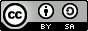 Opettamisen tueksi –sivusto on muistin tuki ja oppimateriaaliYliopistossa opettamista ohjaavat monenlaiset säännöt ja ohjeet, mutta samalla opetuksen suunnittelu on luovaa yhteistyötä eri tahojen kesken. Opetusteknologiaa on käytettävissä sekä luokkahuoneessa tapahtuvan opetuksen tueksi että verkko-opetuksen tarpeisiin. Opettajat ovat siis monenlaisten haasteiden edessä opetusta suunnitellessaan ja toteuttaessaan. Opettamisen tueksi –sivusto yhdistää pedagogiikan ja opetusteknologian, jotta opettajan olisi helppo löytää eri tilanteisiin sopivaa tukea ja uusia ideoita. Tavoitteena on puhutella niin opettajan uraansa aloittelevaa kuin kokeneempaa opettajaa linjakkaan opetuksen periaatetta noudattaen ja opetusteknologian käyttöä edistäen. Opettamisen tueksi –sivuston ajatuksena on tarjota kaikki opetuksessa tarvittava tieto yhdessä paikassa tiiviisti ja jo olemassa olevaa materiaalia hyödyntäen. Opettamisen tueksi –sivuston etusivulla otsikot harmaalla taustalla  ovat pääasiassa Turun yliopiston intrasta löytyvää materiaalia, jotka on koottu tähän helposti löydettäviksi. Liloilla taustoilla merkityt kolme otsikkoa sisältävät perehdytykseen ja itseopiskeluun soveltuvaa materiaalia, jossa kerrotaan lyhyesti mistä on kyse opetuksen suunnittelun kussakin vaiheessa ja sen jälkeen ehdotetaan tähän sopivia digitaalisia työkaluja ja palveluita.Opettamisen tueksi –sivusto on tehty osana Korkeakoulujen henkilöstön pedagogisen ja digitaalisen opetus- ja ohjausosaamisen vahvistaminen -kärkihanketta (https://sites.utu.fi/okmdigipeda/) ja materiaaleihin on linkitetty muita yliopisto-opettajan pedagogista osaamista tukevia sivustoja eri yliopistoista, ammattikorkeakouluista ja mm. useita videoita tehneestä UNIPS-hankkeesta (https://unips.fi/). Sivuston on tehnyt Turun yliopiston opetuki-tiimi, jossa on asiantuntijoita sekä koulutuksen tuesta että oppimisen it:stä. Suunnittelun aikana palautetta antoivat mm. avoimen yliopiston suunnittelijat ja lääketieteellisen tiedekunnan verkko-opetustoimikunta.Palaute Opettamisen tueksi –sivustosta on ollut hyvää. Koska materiaali on tällä hetkellä käytössä Turun yliopiston intranetissä, jaamme sekä käyttöliittymän idean että perehdytysmateriaalin (opetan luokassa, opetan luokassa ja verkossa, opetan verkossa) CC-lisenssillä aoe.fi –sivustolla esittelyvideona ja tekstitiedostona. Seuraavaksi julkaisemme sivuston englanninkielisen version. Materiaalin pohjalta kukin korkeakoulu voi rakentaa omaa tukimateriaalia, joka yhdistää yliopistopedagogiikkaan oman organisaation käytänteet ja palvelut.Yhteistyöterveisin,Satu Hakanurmi
Kehittämispäällikkö
Turun yliopistoOpettamisen tueksi –sivuston käyttöliittymäSivuston eri osat esitellään tarkemmin videossa.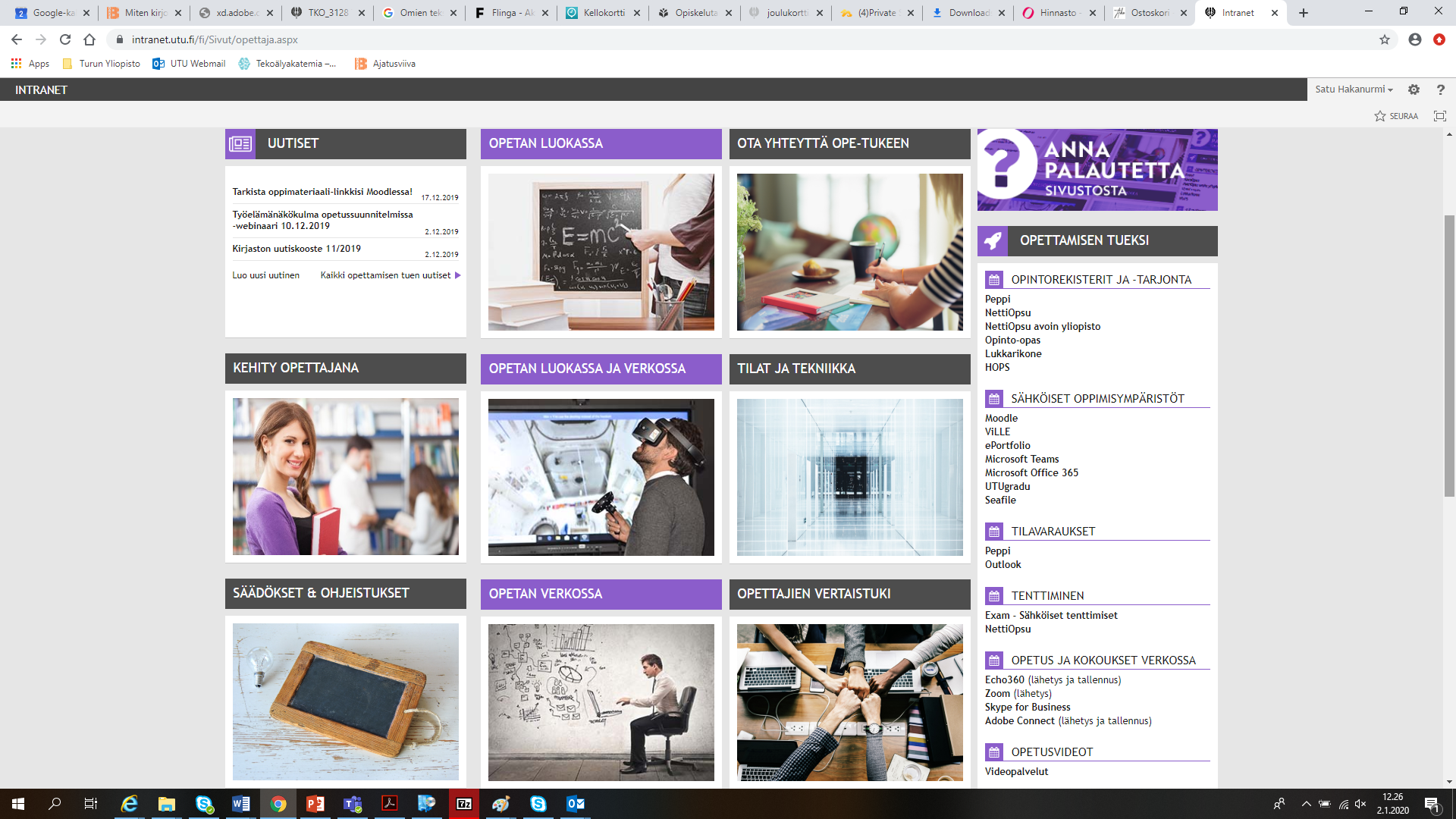 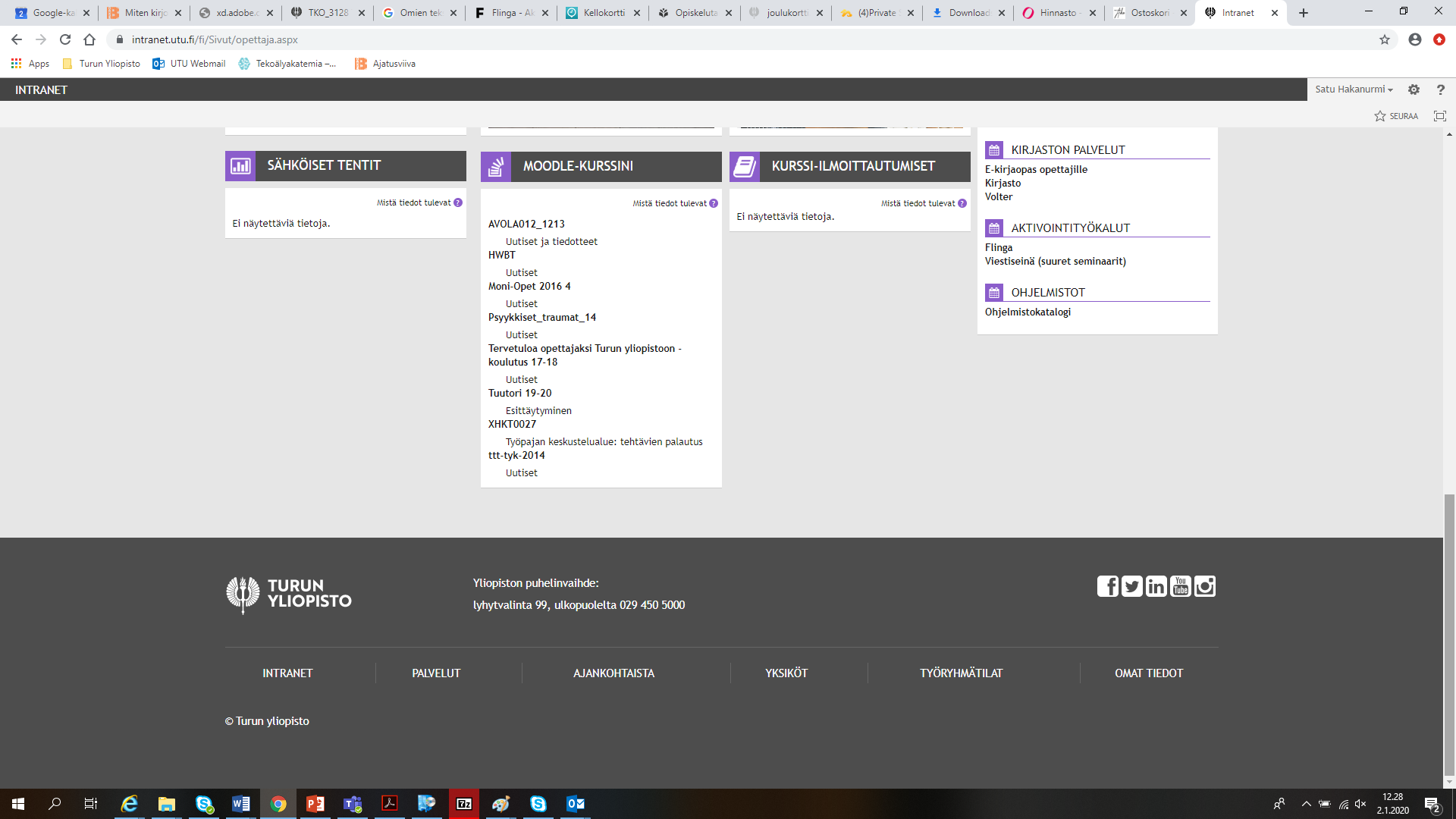 Opetan luokassaSekä opiskelijat että opettajat toivovat kohtaamisia ja aitoa vuorovaikutusta. Kuuluminen yhteisöön innostaa ja kannustaa eteenpäin opinnoissa. Kontaktiopetuksen laatuun vaikuttaa mm. opetuksen linjakkuus, opintojen ohjaus ja opetusmenetelmien vaihtelu sopivalla tavalla. Tämän materiaalin avulla pääset alkuun ja opettajan taitoja voit syventää osallistumalla yliopistopedagogiikan opintoihin ja tekemällä yhteistyötä muiden opettajien kanssa. Kontaktiopetuksen tukena kannattaa käyttää opetusteknologiaa silloin kun se tukee opiskelijoiden opintojen edistymistä ja helpottaa opettajan arkea.  Osaamistavoitteet Osaamistavoitteissa kuvataan opinnoissa tavoiteltavia tietoja, taitoja ja asenteita opiskelijan näkökulmasta. Opetussuunnitelmassa kuvatut osaamistavoitteet toimivat pohjana opetuksen suunnittelulle. Osaamistavoitteet ulottuvat tulevaisuudessa tarvittavaan osaamiseen ja ammatteihin, joita ei vielä ole. Tulevaisuuden haasteisiin vastataan kehittämällä opiskelijoiden valmiuksia jatkuvaan oppimiseen.Osaamistavoitteet auttavat sopivien opetus- ja arviointimenetelmien valitsemisessa siten, että ne kaikki vievät opetusta ja oppimista linjakkaasti samaan suuntaan. Osaamistavoitteisiin sopivien opetusmenetelmien valintaa on hyvä tehdä yhdessä kollegoiden kanssa, sillä vertaisilta saat palautetta ja ideoita jatkokehittelyyn. Osaamistavoitteet auttavat opiskelijoita ymmärtämään mitä heiltä odotetaan, eli ne kannattaa tuoda esille etenkin opetuksen alussa. Ymmärrettävästi kuvatut osaamistavoitteet ja siihen linjassa oleva arviointi tekee oppimisesta ennakoitavaa ja turvallista.Vinkit:Osaamistavoitteet ja opetuksen suunnittelu teoksessa
Murtonen (toim.): Opettajana yliopistolla (e-kirja)Osaamistavoitteet ja niiden laatiminen
Osaamistavoitteiden huomioiminen opetussuunnitelmatyössäOsaamisperustaisuudesta tekoihin -käsikirja
Kullaslahti ja Yli-Kauppila (toim.): Osaamisperustaisuudesta tekoihin (myös e-kirjana)Suositeltavat työkalut: Peppi-opintotietojärjestelmään sisältyvä opetuksen suunnitteluosio tukee osaamistavoitteiden asettamista:koulutuksen kokonaisuuden tasolla (ks. esim. Kansainvälisen johtamisen ja yrittäjyyden tutkinto-ohjelmat Turun kauppakorkeakoulussa), tutkinto-ohjelman tasolla (ks. esim. Kansainvälisen johtamisen ja yrittäjyyden KTK-tutkinto-ohjelma ) opintojakson tasolla (ks. esim. Johtamisen perusteet). Pepin opettajan työpöydälle pääsee osoitteesta https.//teacher.peppi.utu.fi. Kenttien täyttämiseen liittyvästä työnjaosta ja aikataulutuksesta sovitaan yleensä yksiköissä.(upotettu video https://www.youtube.com/watch?v=ZwvsVL_pjaY&feature=emb_logo)Sara Selänne perehdyttää tarkemmin osaamistavoitteiden asettamiseen. https://www.youtube.com/watch?time_continue=1&v=ZwvsVL_pjaY&feature=emb_logoKeitä ovat opiskelijani? Opiskelijoiden lähtötason tuntemus auttaa opintojen suunnittelussa ja opiskelijoihin tutustumisessa. Opiskelijoista ja opintojen aikaisemmista toteutuksista on jo olemassa erilaista tietoa ja ennakkotehtävillä ja kyselyillä voit kartoittaa lähtötasoa lisää. Opiskelijoiden tuntemus auttaa organisoimaan opinnot siten, että mahdollisimman moni opiskelija pystyy suorittamaan opinnot ja saa tukea oppimiselleen. Etukäteen kannattaa selvittää, minkä vuoden opiskelijoita opintoihin on tulossa, onko ryhmässä pää- vai sivuaineopiskelijoita, millä motiivilla opiskellaan (suorittaminen, kiinnostus) ja minkälaiset tietotekniset taidot opiskelijoilla on.Pyri selvittämään mm.:opiskelijoiden ennakkotiedot aiheestaopiskelijoiden muut sitoutumukset opintojen aikaan kuten esim. työntekoopiskelijoiden osallistumismotiivit: onko kurssi valittu sen kiinnostavuuden takia vai onko se pakollinen osa tutkintoaminkälaista kokemusta opiskelijat tuovat kurssille (esim. työkokemus, kulttuuritausta)onko realistista olettaa, että opiskelijat kokoontuvat omalla ajallaan tekemään ryhmätöitä pienryhmissäOpiskelijoiden lähtötason tuntemuksessa auttaa esim.: Ennakkotehtävä (kysely, itsearvioitava verkkotentti ennakkomateriaalilla tai ilman) Ensimmäisen tehtävän suunnittelu sellaiseksi että saat sen avulla lisää tietoa opiskelijoista (esim. motivaatiota ja kiinnostusta mittaava tehtävä, Mitä opiskelijat haluavat oppia? Mitä tietävät aiheesta jo nyt?) Kysely, testi tai muutoin toteutettu kartoitus opiskelijoiden osaamisesta Opiskelijapalaute aikaisemmilta opintojaksoilta Aikaisemmin opintojaksoa opettaneiden opettajien haastatteluOpiskelijoiden tuntemuksen perusteella tarkentuvat mm.:opintojen järjestämisen tavatsuoritustavat, jotka voivat sisältää vaihtoehtojaoppimisen tukemisen tavatohjaustavat Vinkit: Aikaisempien vuosien opiskelijapalautetta
Opiskelijapalautejärjestelmä          Nouseeko opintojen suoritusprosenteista, keskeyttämisprosenteista tai opiskelijoiden kontaktiopetuksen osallistumisaktiivisuudesta kehittämistarpeita joihin vastataan esimerkiksi verkko-opetuksella? 
Oppimisanalytiikan keskus
AnalytiikkaÄly-hankeSuositeltavat työkalut: Mistä tietoa aloittavista opiskelijoista?  Tarkempaa tietoa kurssille ilmoittautuneistaNettiopsuEnnakkotehtävät ja lomakekyselytMoodle (ohjeet Moodlen tehtävätyökalun käyttöön ja ohjeet Moodlen tenttityökalun käyttöön)ViLLEWebropol - (ohjeet tästä)Microsoft Forms - (ohjeet tästä)Opiskelijoiden itse tekemät videotehtävät (videotallenne)Opetus ja videotallennus: EchoPilvitallennus OneDrive: Office 365 Pilvitallennus: SeafileRyhmään tutustuminenFlinga - (ohjeet tästä)Opetusmenetelmän valinta Opiskelijalähtöisyys tarkoittaa koko opetus-oppimisprosessin suunnittelua siten, että opetus palvelee parhaiten opiskelijan pääsyä asetettuihin tavoitteisiin. Kontaktiopetuksesta saa vuorovaikutteisempaa aktivoimalla opiskelijoita opetuksen aikana tai rytmittämällä opiskelua siten, että etukäteen tehty itsenäinen aiheeseen perehtyminen toimii pohjana syventävälle tarkastelulle ryhmässä. Opettajan roolit vaihtelevat tiedonjakajasta oppimisen tutorointiin ja fasilitointiin.
Linjakkaassa opetuksessa tavoitteet, sisällöt sekä opetus- ja arviointimenetelmät tukevat toinen toisiaan. Mm. arviointimenetelmä ohjaa vahvasti opiskelijoiden toimintaa, eli tämä kannattaa harkita huolellisesti.  Käytettävissä on useita opetusmenetelmiä ja luokassa tapahtuvan kontaktiopetuksen rinnalla kannattaa hyödyntää myös muita menetelmiä silloin kun ne tukevat oppimisen tavoitteisiin pääsyä kontaktiopetusta paremmin ja tuovat vaihtelua työskentelytapoihin. Kontaktiopetuksen lisäksi käyttökelpoisia menetelmiä ovat opiskelijoiden itseopiskelu, ryhmätyöt, työssäoppiminen ja henkilökohtainen ohjaus. Kontaktiopetus voi luentojen lisäksi olla laboratoriotyöskentelyä, demonstraatioita, simulaatioita tms. Omaa ohjausresurssia voi lisätä esim. tallentamalla luento-osuudet, jolloin voi käyttää kontaktiopetukseen varattuja tunteja esim. pienryhmäopetukseen. Luentotallenteiden jakamiseen tarvitaan Moodle-ympäristö, johon tehdyt tallenteet sijoitetaan.Kontaktiopetuksesta saa vuorovaikutteisempaa kun opiskelijat perehtyvät aiheeseen etukäteen esim. Moodlessa jaettujen materiaalien avulla.Opetusmenetelmiä on hyvä vaihdella ja arvioida myös niiden kuormittavuutta. Opiskelijoille on kannattaa antaa suosituksia eri tehtäviin käytettävästä ajasta.​Vinkit: 41 erilaista opetusmenetelmää konkreettisesti esiteltyinä: Handbook for teachers - course structures, teaching methods and assessment
https://aaltodoc.aalto.fi/handle/123456789/4755 Lapin AMK:in Innostusta oppimistilanteisiin -julkaisu: menetelmiä ideointiin ja aktivoivaan opetukseen: https://www.theseus.fi/handle/10024/103445Työmäärän mitoituksen tueksi Oulun yliopiston esimerkki
https://www.oulu.fi/koulutuspalvelut/julkaisut_ja_materiaalit/verkkomateriaaleja/ydinainesanalyysi.htmFiTech-verkoston Learning Design Toolkit
https://fitech.io/news/fitechilta-tyokaluja-oppimiskokemuksen-kehittamiseen/Haasteellisiin opetustilanteisiin Carnegie Mellon University on koonnut rakentavia ratkaisuja
https://www.cmu.edu/teaching/solveproblem/index.htmlLiikkuva kuva: muuttuva opetus ja oppiminen sisältää ideoita videon opetuskäytöstä
https://jyx.jyu.fi/handle/123456789/26957Suositeltavat työkalut: OpetustilaTilavaraukset PepissäLaitteiden käyttöohjeet löytyvät sähköisesti ja paperiversiona tilastaEsitystekniikka.utu.fiKalvot PowerPointillaPowerPoint ja muut Office-ohjelmat O365:staOhjelmistokatalogiMiten teen opetuskalvot PowerPointilla: Office Powerpoint Mix / RecordingLuokkaopetustilanne tallenteeksi EchollaLuentosalitallennusOpetukseen osallistuminen ja seuraaminen etäältäEchoZoomAdobe ConnectSkype for BusinessOpetusmateriaalin jakaminen sähköisestiMoodle (ohjeet aineiston lisäämiseen Moodleen)Microsoft TeamsVille (upotettu video https://www.youtube.com/watch?v=1nh9KN4x7r8&feature=emb_logo)Johanna Naukkarinen perehdyttää linjakkaaseen opetukseen (constructive alignment) ja opetusmenetelmiin.Missä tilassa opetan? Kiinnitä opetustilan valinnassa huomiota esimerkiksi tilan kapasiteettiin, kalusteisiin ja tekniseen varusteluun. Kun opetus välitetään etäpisteisiin tai se tallennetaan, monta ongelmaa ratkeaa kun valitaan sopiva tila. Myös täysin teknologiasta vapaa tila on joskus tarpeen!Minkälaisen tilan tarvitsen valitsemalleni opetusmuodolle? Valitse opetusryhmän kokoon ja opetusmuotoon sopiva tila. Palveleeko oppimista tasalattia vs. auditorio, liikuteltavat kalusteet vs. kiinteät kalusteet? Entä onko tilan sijainnilla, kulkuyhteyksillä ja kulunvalvonnalla väliä?Minkälaisen varustelun tarvitsen opetustilaan?Useimmissa Turun yliopiston opetustiloissa opettajalle on tarjolla monipuoliset data- ja av-varustelut. Varmista, että tilasta löytyy omalle opetuksellesi tarvittava varustelu. Erikoisempia tarpeita varustelulle asettavat mm. työskentely pienryhmämuotoisesti sekä opetuksen aikainen kommunikointi opiskelijoiden kanssa esim. viestiseinän tai muiden vuorovaikutteisten työkalujen ja sovellusten (esim. Flinga) avulla. Jos tilasta ei löydy tarvitsemiasi laitteita, voit kysellä niitä lainaan IT-palveluiden palvelupisteiltä.Yliopistolla on myös useita IT-luokkia.Tarvitsenko etäyhteyttä tai tallennus- ja jakamismahdollisuutta? Mikäli opetustilanne jaetaan reaaliaikaisesti eli streamataan tai tallennetaan, tarvitaan näitä varten sopiva varustus. Jos sinulla tai yksikölläsi ei ole omia etäyhteys- tai tallennusvälineitä, kannattaa opetustapahtumalle varata Echo360-varusteltu tila.Miten teen tilavarauksen / Miten esitän tilatoiveeni tilavaraajalleKts. Peppi-ohjeista video Opetustilojen varaukset hoidetaan pääasiassa opetusohjelman laatimisen yhteydessä kunkin yksikön käytäntöjen mukaisesti. Opettajana voit esittää toiveita tilasta ja muista opetuksen käytännön järjestelyistä (rytmitys, ajoitus). Toimitilapalvelut hoitaa muiden kuin opetussuunnitelmaan kuuluvien tilaisuuksien ja tapahtumien varauksia.  Tilavarausten yleisiä ohjeitaVinkit: Oppimisympäristö asiantuntijuuden opettamisen tukena teoksessa
Murtonen (toim.): Opettajana yliopistolla (e-kirja)Suositeltavat työkalut: OpetustilaTilat löytyvät PepistäTilavaraukset Resurssien suunnittelu ja varaus (opettajan työpöytä)kts. videoLaitteiden käyttöohjeet löytyvät sähköisesti ja paperiversiona tilastaEsitystekniikka.utu.fiRyhmän aktivoiminenFlinga - (ohjeet tästä)Luokkaopetustilanne tallenteeksi EchollaLuentosalitallennusOppimisympäristön suunnittelu Yliopisto-opiskelu kiinnittää akateemiseen yhteisöön, alakohtaisiin ajattelu- ja ongelmanratkaisumalleihin ja sosiaalistaa omaan alaan. Yhteisen arvopohjan ja identiteetin rakentaminen tapahtuu vuorovaikutuksessa muiden kanssa ja työskentelemällä yhdessä. Yhteisöllisyys on parhaimmillaan positiivinen voimavara ja edistää opintoja. Oppimisympäristöiltä edellytetään tänä päivänä joustoa ja digitaalisuutta, mutta kontaktiopetuksella ja erilaisilla kohtaamisilla on edelleen sijansa akateemisessa yhteisössä.Oppimisympäristö rakentuu fyysisestä, sosiaalisesta ja kulttuurisesta toimintaympäristöstä sekä opiskeltavista sisällöistä.Yhteisöllisyyttä, omaehtoisuutta ja kyvykkyyttä rakennetaan kontaktiopetuksena luokassa, henkilökohtaisessa ohjauksessa tai eri tavoin toteutettuina kohtaamisina. Oppimisympäristöön sopivat dialogit muiden tieteenalojen ja työelämän toimijoiden kanssa.Yliopistosta valmistuva asiantuntija tekee työtä persoonallaan ja vuorovaikutuksessa muiden kanssa ja mm. argumentointi, esiintymistaidot sekä palautteen antaminen ja vastaanottaminen ovat työelämässä tarvittavia geneerisiä taitoja. Aidot asiantuntijaympäristöt edistävät näiden taitojen harjoittelua. Opiskelijoiden tiimimäinen ryhmätyöskentely valmentaa työelämään ja myös tiimin oman työskentelyn arviointi kannattaa integroida osaksi oppimisympäristöä.Opiskelijoiden kiinnostukseen pohjautuvaa opiskelua tuet valinnaisilla sisällöillä, välineillä ja tehtävätyypeillä milloin se vain on mahdollista. Kirjoittamisen ohella työskentelyyn voi sisältyä erilaisten videoiden tekemistä, katsomista ja reflektointia.Vinkit: Arvioi miten opetuksessasi toteutuvat mielekkään oppimisen kriteerit, joita ovat:opiskelijoiden aktiivisuus (opiskelija työstää opittavaa uutta tietoa)konstruktiivisuus (opiskelija yhdistää aiempaa tietoaan uuteen vertailemalla, kyselemällä jne.)yhteistoiminnallisuus (työskentely tapahtuu tietoa rakentavassa yhteisössä)intentionaalisuus (opiskelija pyrkii saavuttamaan itse asettamansa tavoitteet)vuorovaikutteisuus (asioista keskustellaan ja hyödytään erilaisista näkemyksistä)kontekstuaalisuus (opittaviin asioihin perehdytään mahdollisimman autenttisissa tilanteissa)reflektiivisyys (opiskelijoita rohkaistaan omien ajatusten pohtimiseen)oppimisen siirtovaikutus eli transfer (opiskeltavia asioita pystytään soveltamaan erilaisissa tilanteissa) (Lindblom-Ylänne & Nevgi (toim.) 2009. Yliopisto-opettajan käsikirja)Koulutukseen valikoituminen, kiinnittyminen ja sosialisaatio
teoksessa Murtonen (toim.): Opettajana yliopistolla (e-kirja) Motivaatio ja kiinnostus oppimiseen herättäjinä ja sitouttajina
teoksessa Murtonen (toim.): Opettajana yliopistolla (e-kirja)Suositeltavat työkalut: Resurssien suunnittelu ja varaus Pepissäkts. videoOpetusmateriaalin jakaminen sähköisestiMoodle (ohjeet sisällön lisäämiseen Moodleen)Microsoft TeamsVilleKalvot PowerPointillaPowerPoint ja muut Office-ohjelmat O365:staOhjelmistokatalogiMiten teen opetuskalvot PowerPointilla: Office Powerpoint Mix / RecordingLuokkaopetustilanne tallenteeksi EchollaLuentosalitallennusOpetukseen osallistuminen ja seuraaminen etäältäEchoAdobe ConnectSkype for BusinessZoomBlogisivustot BlogitMiten pidän hyvän luennon Hyvä oppimista tukeva luento on ansainnut paikkansa yliopistossa. Luento on oman persoonan peliin laittamista ja esiintymistaidot viimeistelevät miellyttävän luennon niin itsellesi kuin opiskelijoille. Toteuta luento hyväksi kokemallasi tavalla, sillä ei ole vain yhtä kaikille sopivaa mallia.Opiskelijaa aktivoiva luento Rakentaa yhteyksiä opiskelijoiden aikaisempiin tietoihin Aktivoi opiskelijoiden omaa tiedonrakentamista Osallistaa opiskelijoita ja on paikoitellen vuorovaikutteista Avaa tieteenalan ajattelutapaa ja ongelmanratkaisua Käytä muita opetusmenetelmiä, jos luento ei ole paras menetelmä opetussuunnitelmassa asetettujen tavoitteiden saavuttamiseksi. Kun teet luennoista itseopiskelumateriaalia katsottavaksi ennen yhteisiä kokoontumisia, voi yhteisissä sessioissa käyttää enemmän opiskelijoita osallistavia ja oppimista syventäviä menetelmiä (kts. Flipped learning). Vinkit: Hyvät kalvot PowerPointilla

UNIPS-moduuli Lecturing and expertise käsittelee akateemisen luennon uhkia ja mahdollisuuksia  https://unips.fi/lecturing-and-expertise/ Suositeltavat työkalut: Ohjelmia kalvojen tekemiseen:PowerPoint ja muut Office 365 -sovelluksetOffice Powerpoint Mix / RecordingOhjelmistokatalogistaEsitysten tallennusEcho-luentosalitallennusLue lisää erilaisista mahdollisuuksista sivustolta: Videopalvelut yliopistollaMiellekartat ja viestiseinä verkossa:Flinga - (ohjeet tästä)(upotettu video https://www.youtube.com/watch?v=9VAYEjiqe64&feature=emb_logo)Kasvatustieteen professori Erno Lehtinen kertoo hyvän luennon elementeistä.Etäryhmä mukana Huolellinen ennakkosuunnittelu ja tekniikan testaus etukäteen edesauttaa onnistumista kun opetettavana on sekä lähiryhmä että etäryhmä/etäopiskelijoita. Opettajana huomioit molemmat ryhmät, eli kysymykset ja kommentit otetaan keskusteluun tasapuolisesti molemmista. Jos mahdollista, apuopettaja helpottaa keskittymään opetukseen. Kun chatti-keskustelua seuraa toinen henkilö, joka tekee kysymyksistä ja kommenteista nostoja yhteiseen keskusteluun, varmistetaan samalla ettei etäryhmä jää paitsioon vuorovaikutuksessa.Lähetä etäältä osallistuvalle ryhmälle tai yksittäisille etäosallistujille ajoissa osoite, josta he pääsevät kirjautumaan tai osallistumaan tilaisuuteen. Osoite on hyvä näkyä esim. Moodlessa heti opintojen alkaessa ja muistuttaa osoitteesta Moodlen keskustelualueella.  Varaa sali, jossa on kiinteä varustelu esimerkiksi Echo360 –palveluun tai verkkoneuvotteluun esimerkiksi Adobe Connect-, Skype/Zoom-ohjelmalla. Tarvitset omaan käyttöösi vähintään mikrofonin ja kaiuttimet. Mikäli luentosalissa ei ole käytettävissä heitettävää mikrofonia ("noppaa") tai erillistä kapula-mikrofonia, on hyvä käytäntö toistaa lähiryhmän kysymykset etäältä osallistuville luentosalissa pöytämikrofonien läheisyydessä. Materiaalien ja kameran videokuvan esittäminen tulee järjestää niin että sekä lähiryhmä että etäosallistujat voivat seurata näitä. Suositeltava luennointialue on luentosalipöydän keskivaiheella.    Mieti, miten huomioit etäryhmän osallistamisen ja aktivoinnin. Saavatko etäosallistujat käyttää omaa mikrofonia kysymysten ja kommenttien esittämiseen, vai riittääkö etäosallistujien puolelta chat-keskustelu osanottamiseen? Jos vuorovaikutus halutaan tarjota tilaisuuden aikana molempiin suuntiin esim. äänen ja kuvan välityksellä, niin tällöin tähän soveltuvat Adobe Connect, Skype tai Zoom. Echo tarjoaa etänä osallistuville erillisen chat-keskusteluikkunan osanottamista varten. Tällöin on hyvä käyttää toista tietokonetta chat-keskustelun seuraamiseen ja isommissa tilaisuuksissa erillinen chat-valvoja on tarpeen, joka voi esittää ja sisällyttää kysymykset mukaan tarpeen tullen itse opetustilaisuuteen. Osallistujien aktivoinnissa voi hyödyntää myös erillisiä palveluita kuten esim. Flingaa.Echo360-palvelussa tallennus ajastetaan ja määritellään ennen tilaisuuden alkua. Tilaisuuden tallennuksen ja välityksen voi tilata etukäteen erillisellä sähköisellä lomakkeella. Omatoimisessa tallennuksessa ja suoratoiston välityksessä (Adobe,Skype ja Zoom) kytket tallennuksen päälle ennen tilaisuuden alkua. On hyvä mainita tallennuksesta ja sen jakelutavasta kaikille osallistujille ennen tilaisuuden alkua. Muista sulkea tallennus kun lopetat.Echo-luentosalitallennuksessa tilaisuuden tallenne jaetaan myöhemmin Moodlen ja Echo360-palvelimen avulla. Jos haluat tehdä varatallenteen, kannattaa laittaa pöydälle äänittämään mp3-tallennin. Näin saat talteen tilaisuuden äänen, ja materiaalit voit jakaa erillisenä tiedostona.
Vinkit:Suunnittele etukäteen soveltavia pohdintakysymyksiä osallistujille ja miten ne puretaan. Tämä aktivoi kaikkia opiskelijoita paremmin kuin pelkkä kysymismahdollisuus tilaisuuden lopussa. Opiskelijat voi laittaa keskustelemaan pareittain tai pienryhmissä tai äänestämään eri vaihtoehdoista. Purkaminen tapahtuu keskustellen tai Flinga-viestiseinälle kirjoittamalla.Kun tarkoitus on streamata julkinen tilaisuus tekniset ongelmat minimoiden, tilaa etukäteen palvelu Julkisen tilaisuuden streamaus ja saat avuksesi it-palveluiden ja koulutuksen tuen asiantuntijoita (ota yhteyttä ope-tukeen) Suositeltavat työkalut: Opetukseen osallistuminen ja seuraaminen etäältäEchoAdobe ConnectSkype for BusinessZoomMiellekartat ja viestiseinä verkossa:Flinga - (ohjeet tästä)Pienryhmäopetus Pienryhmäohjauksessa osallistujat ovat aktiivisia ja opettajan tehtävänä on toimia oppimisen tukena ja ohjaajana, puhutaan myös oppimisen fasilitoinnista tai tuutoroinnista. Vuorovaikutus tapahtuu ryhmän sisällä ja ryhmien kesken. Pienryhmien toiminnan voi rakentaa myös vertaisohjauksen periaatteille, jolloin opettaja on mukana vain tietyissä vaiheissa.Pienryhmissä työskentely tukee parhaimmillaan ongelmanratkaisukykyä, kriittistä ajattelua, itsensä johtamisen taitoja, kykyä oppia uutta ja tiedonhankintataitoja. Pienryhmien toimintaa edistät etukäteen sovituilla säännöillä, toimintatavoilla ja arviointimenetelmillä. Pedagogisia lähestymistapoja pienryhmien toimintaan on mm. problem-based learning (PBL), tutkiva oppiminen, dialogioppiminen, ilmiöoppiminen, käänteinen opetus (Flipped Learning), projektityöt, capstone-opinnot ja työelämän projektit.Pienryhmätyöskentelyn organisointiin soveltuu aktivoiva opetus, jossa opiskelijat osallistuvat opetukseen keskustelemalla, kirjoittamalla ja lukemalla. Keskeistä on opiskelijoiden omien ajatusten, arvojen ja kokemusten pohdinta. Opiskelijoiden aktivointi voi olla älyllistä, elämyksellistä tai toiminnallista ja vuorovaikutus voi olla sanallista, kuvallista, toiminnallista, musiikillista tai draamallista. 
Aktivoivan opetuksen alussa opettaja selvittää opiskelijoiden sisäisiä malleja eli aikaisempia tietoja opiskeltavasta aiheesta. Opiskelijoiden tulee saada rakentavaa palautetta koko oppimisprosessin ajan sekä opettajalta että muilta opiskelijoilta. Arvostelukriteereiden lisäksi opettaja antaa opiskelijoille palautetta heidän vahvuuksistaan ja kehittämisalueistaan.Vinkit: Opettajan viestintä- ja vuorovaikutusosaaminen
teoksessa Murtonen (toim.): Opettajana yliopistolla (e-kirja)Lindblom-Ylänne, S. & Nevgi, A. (toim.) 2009. Yliopisto-opettajan käsikirja.Lonka, K. & Lonka, I. (toim.) (1991) Aktivoiva opetus. Käsikirja aikuisten ja nuorten opettajille.Miten ohjaan ja arvioin oppimista? Oppiminen, ohjaus, arviointi ja palaute ovat saman asian eri puolia kun tavoitellaan asetettuja osaamistavoitteita.Arviointimenetelmät ohjaavat vahvasti opiskelijoiden tekemistä, eli kiinnitä arvioinnin tapoihin erityistä huomiota. Yhden arviointimenetelmän sijaan oppimisen arviointia kannattaa toteuttaa eri menetelmillä, sillä osaamistavoitteita on erilaisia ja oppimis-opetusprosessin aikainen palaute auttaa hienosäätämään opetuksen toteutusta.   Opiskelijaryhmän koko asettaa rajoituksia käytettäville ohjaus- ja arviointimenetelmille, mutta myös isojen opiskelijaryhmien ohjaus ja palaute voi olla vuorovaikutteista. Myös suullisen tentin voi pitää ryhmäkeskusteluna.​Vinkit:  Asiantuntijuuden kehittyminen ja tieteenalan jäseneksi kasvaminen teoksessa
Murtonen (toim.): Opettajana yliopistolla (e-kirja)Metakognitiivinen ajattelu ja sen tukeminen teoksessa
Murtonen (toim.): Opettajana yliopistolla (e-kirja)Pedagoginen ohjaus teoksessa
Murtonen (toim.): Opettajana yliopistolla (e-kirja)Linjakkaasti laatuun – arviointi ja palaute oppimisen ja opetuksen tukena teoksessa Murtonen (toim.): Opettajana yliopistolla (e-kirja)Suositeltavat työkalut: OpiskelijatietojärjestelmäNettiopsu - Suoritusten tallennusTenttiminen sähköisen tenttimisen tiloissaSähköisen tenttimisen ohjeetExamMuita arviointityökalujaMoodle - tentitMoodle - Arviointiprosessi tehtävissäVille - automaattinen arviointi ja oppimisanalytiikkaOpiskelijan palaute- ja arviointikanavatEcho video ja käyttäjästatistiikkaa
Opetan luokassa ja verkossa Opetan luokassa ja verkossa on hybridivaihtoehto, jossa yhdistellään kontaktiopetuksen ja verkko-opetuksen parhaita puolia opiskelijalähtöisen pedagogiikan mukaisesti. Vaihtoehtoisia tapoja on useita ja tieteenalakohtaiset ratkaisut voivat olla erilaisia.Kontaktiopetuksen ja verkko-opiskelun yhdistelmää kuvaavia käsitteitä on useita ja mm. monimuoto-oppiminen (blended learning) ja käänteinen oppiminen (flipped learning) hyödyntävät sekä kontaktiopetusta että itseopiskelua. Myös sulautuvan oppimisen käsitettä käytetään.Käytä kontaktiopetusta ja verkko-opetusta yhdistelevää oppimisympäristöä kunhaluat lisätä opintoihin ajallista ja/tai paikallista joustoa haluat lisätä opiskelijoiden omaa aktiivisuutta  tahdot siirtää arvioinnin painopistettä loppuarvioinnista koko oppimisprosessin ajalle.  Osaamistavoitteet Osaamistavoitteissa kuvataan opinnoissa tavoiteltavia tietoja, taitoja ja asenteita opiskelijan näkökulmasta. Opetussuunnitelmassa kuvatut osaamistavoitteet toimivat pohjana opetuksen suunnittelulle. Osaamistavoitteet ulottuvat tulevaisuudessa tarvittavaan osaamiseen ja ammatteihin joita ei vielä ole. Tulevaisuuden haasteisiin vastataan kehittämällä opiskelijoiden valmiuksia jatkuvaan oppimiseen.Osaamistavoitteet auttavat sopivien opetus- ja arviointimenetelmien valitsemisessa siten että ne kaikki vievät opetusta ja oppimista linjakkaasti samaan suuntaan. Osaamistavoitteisiin sopivien menetelmien valintaa on hyvä tehdä yhdessä kollegoiden kanssa, sillä vertaisilta saat palautetta ja ideoita jatkokehittelyyn. Osaamistavoitteet auttavat opiskelijoita ymmärtämään mitä heiltä odotetaan, eli nämä kannattaa tuoda esille etenkin opetuksen alussa. Ymmärrettävästi kuvatut osaamistavoitteet ja siihen linjassa oleva arviointi tekee oppimisesta ennakoitavaa ja turvallista.Vinkit:Osaamistavoitteet ja opetuksen suunnittelu teoksessa
Murtonen (toim.): Opettajana yliopistolla (e-kirja)Osaamistavoitteet ja niiden laatiminen
Osaamistavoitteiden huomioiminen opetussuunnitelmatyössäOsaamisperustaisuudesta tekoihin -käsikirja
Kullaslahti ja Yli-Kauppila (toim.): Osaamisperustaisuudesta tekoihin (myös e-kirjana)
Suositeltavat työkalut: Peppi-opintotietojärjestelmään sisältyvä opetuksen suunnitteluosio tukee osaamistavoitteiden asettamista:koulutuksen kokonaisuuden tasolla (ks. esim. Kansainvälisen johtamisen ja yrittäjyyden tutkinto-ohjelmat Turun kauppakorkeakoulussa), tutkinto-ohjelman tasolla (ks. esim. Kansainvälisen johtamisen ja yrittäjyyden KTK-tutkinto-ohjelma) opintojakson tasolla (ks. esim. Johtamisen perusteet). Pepin opettajan työpöydälle pääsee osoitteesta https.//teacher.peppi.utu.fi. Kenttien täyttämiseen liittyvästä työnjaosta ja aikataulutuksesta on yleensä sovittu yksiköissä.
(Upotettu video https://www.youtube.com/watch?v=ZwvsVL_pjaY&feature=emb_logo) Sara Selänne perehdyttää tarkemmin osaamistavoitteiden asettamiseen.Keitä ovat opiskelijani Opiskelijoiden lähtötason tuntemus auttaa opintojen suunnittelussa ja opiskelijoihin tutustumisessa. Opiskelijoista ja opintojen aikaisemmista toteutuksista on jo olemassa erilaista tietoa ja ennakkotehtävillä ja kyselyillä lähtötasoa voi kartoittaa lisää. Opiskelijoiden tuntemus auttaa organisoimaan opinnot siten, että mahdollisimman moni opiskelija pystyy suorittamaan opinnot ja saa tukea oppimiselleen. Etukäteen kannattaa selvittää, minkä vuoden opiskelijoita opintoihin on tulossa, onko ryhmässä pää- vai sivuaineopiskelijoita, millä motiivilla opiskellaan (suorittaminen, kiinnostus) ja minkälaiset tietotekniset taidot opiskelijoilla on.Pyri selvittämään mm.:opiskelijoiden ennakkotiedot aiheestaopiskelijoiden muut sitoumukset opintojen aikaan kuten esim. työntekoopiskelijoiden osallistumismotiivit: onko kurssi valittu sen kiinnostavuuden takia vai onko se pakollinen osa tutkintoaminkälaista kokemusta opiskelijat tuovat kurssille (esim. työkokemus, kulttuuritausta)onko realistista olettaa, että opiskelijat kokoontuvat omalla ajallaan tekemään ryhmätöitä pienryhmissäOpiskelijoiden lähtötason tuntemuksessa auttaa esim.: Ennakkotehtävä (kysely, itsearvioitava verkkotentti ennakkomateriaalilla tai ilman) Ensimmäisen tehtävän suunnittelu sellaiseksi, että saat sen avulla lisää tietoa opiskelijoista (esim. motivaatiota ja kiinnostusta mittaava tehtävä, Mitä opiskelijat haluavat oppia? Mitä tietävät aiheesta jo nyt?) Kysely, testi tai muutoin toteutettu kartoitus opiskelijoiden osaamisesta Opiskelijapalaute aikaisemmilta opintojaksoilta Aikaisemmin opintojaksoa opettaneiden opettajien haastatteluOpiskelijoiden tuntemuksen perusteella tarkentuvat mm.:opintojen järjestämisen tavatsuoritustavat, jotka voivat sisältää vaihtoehtojaoppimisen tukemisen tavatohjaustavatVinkit: Aikaisempien vuosien opiskelijapalautetta
Opiskelijapalautejärjestelmä Nouseeko opintojen suoritusprosenteista, keskeyttämisprosenteista tai opiskelijoiden osallistumisaktiivisuudesta kontaktiopetukseen kehittämistarpeita joihin vastataan verkko-opetuksella?

Oppimisanalytiikan keskus
AnalytiikkaÄly-hankeSuositeltavat työkalut: Mistä tietoa aloittavista opiskelijoista?  Tarkempaa tietoa kurssille ilmoittautuneistaNettiopsuPeppi opiskelijahaku / opettajan työpöytä Ennakkotehtävät ja lomakekyselytMoodle (ohjeet Moodlen tehtävätyökalun käyttöön)ViLLEWebropol - (ohjeet tästä)Microsoft Forms - (ohjeet tästä)Opiskelijoiden itse tekemät videotehtävät (videotallenne)Opetus ja videotallennus: Echo360 Pilvitallennus OneDrive: Office 365 Pilvitallennus: SeafileRyhmään tutustuminenFlinga - (ohjeet tästä) (Upotettu video https://www.youtube.com/watch?v=GLD6hac3csY&feature=emb_logo)Katso miten Kirsi Aaltonen Oulun yliopistosta muutti luentokurssin verkkokurssiksi.Kenen kanssa teen yhteistyötä Suunnittele opetuksen toteutus verkkoon yhteistyössä muiden opettajien, verkkopedagogiikan ja opetusteknologian asiantuntijoiden kanssa. Yhteistyön tuloksena syntyy todennäköisesti laadukkaampi oppimisympäristö, ja ongelmanratkaisu muiden kanssa on vähemmän stressaavaa kuin yksinäinen puurtaminen. Opetuksen suunnittelu verkkoon on projekti, jota varten kootaan yhteen sisällön asiantuntijoita, verkkopedagogista osaamista ja it-palveluiden tukea. Yhteissuunnittelu etenee verkkokurssin ideasta kohti valmista toteutusta. Yhteistyöverkostoon voi kuulua myös muiden korkeakoulujen ja työelämän edustajia sekä opiskelijoita, joita voi hyödyntää verkkokurssin rakentamisessa eri tavoin (oppimistehtävien ideointi, materiaalien tekeminen, esimerkkien kerääminen). Kirjastosta saat tukea kurssimateriaalien valintaan ja hankintaan (kirjat ja artikkelit, niiden saatavuus, hankinta ja linkitys Moodleen ym.) sekä kirjaston opetuksen integroimiseen opintojaksolle.Vinkit:Perustakaa esim. Moodlen kurssialueelle opettajien oma keskustelualue, joka ei näy opiskelijoille. Näin viestintä on hallittua myös isojen monitieteisten opintojaksojen kohdalla. Gilly Salmonin Carpe Diem –malli ohjaa tiimipohjaiseen verkkokurssin suunnitteluun 
https://www.gillysalmon.com/carpe-diem.html Yhteistyöfoorumeita sosiaalisessa mediassa: Tieto-ja viestintätekniikka opetuksessa/ICT in Education (19 370 jäsentä 24.6.2019)Turun yliopisto, Opetuksen kehittäminen (269 jäsentä 24.6.2019) Sähköpostilistoja:
Pedaforum on yliopistopedagogiikan kehittäjien yhteisö. Liity postituslistalle: https://postit.csc.fi/sympa/info/pedaforum-digipedaSuositeltavat työkalut: Opettajien keskustelu- ja yhteistyöfoorumit työkaluina:  Moodle - KeskustelualueetYhteistyö Office 365:n sovelluksilla kuten yhteiseditointi Wordissä, OneNote, TeamsOhjeita Teamsin käyttöönOhjeita löytyy Office 365 -koulutuskeskuksestaKäänteinen oppiminen (Flipped Learning) Käänteinen oppiminen ja opetus tarkoittaa siirtymää opiskelijakeskeiseen oppimiskulttuuriin, jonka ytimessä on motivaation ja itsesäätelyn tukeminen sekä yhteisöllinen oppiminen.Opettajana tuet opiskelijoiden omaehtoista ja oma-aloitteista oppimista eri tavoin. Opiskelijat valmistautuvat kontaktiopetukseen itseopiskelumateriaalien avulla. Kontaktiopetuksessa siirryt opettajana sivuun perinteisestä roolista tiedon jakajana ja oppimisen arvioijana ja annat tilaa opiskelijoiden vertaistuelle ja itsearvioinnille. Yhteinen aika käytetään keskusteluun ja tiedon soveltamiseen.Opetuksesi tueksi tarvitset ohjaavaa materiaalia, jota opiskelijat käyvät itsenäisesti läpi ennen pienryhmässä opiskelua. Itseopiskelua varten tarvittavat ennakkomateriaalit voivat olla esimerkiksi artikkeleita, videoita tai tehtäviä.  Valitse opiskelijoiden itseopiskeluun aiheeseen orientoivia materiaaleja, jotka valmistavat opiskelijoita yhteiseen jatkotyöskentelyyn. ​Vinkit: Itä-Suomen yliopiston flippausmanuaali: https://www.uef.fi/web/flippaus/flippausmanuaali  Flipped learning : käänteinen oppiminen. 2017. Marika Toivola, Pekka Peura, Markus Humaloja (e-kirja)Marika Toivolan blogi: http://www.flippedlearning.fi/ Käänteisen oppimisen suunnittelu: https://www.uef.fi/web/flippaus/opintojakson-suunnittelu Suositeltavat työkalut: Verkko-oppimisympäristötMoodle (ohjeet miten perustat uuden kurssialueen Moodlessa)Microsoft Teams (linkki intranetin Teams-sivustolle; tulossa oma sivu Teamsin opetuskäytölle)VilleBlogisivustotBlogiVinkkejä eri tapoihin tehdä opetusvideoitaVideopalvelu yliopistollaKalvot powerpointillaPowerPoint ja muut Office-ohjelmat O365:staOhjelmistokatalogiMiten teen opetuskalvot PowerPointilla: Office Powerpoint Mix / RecordingKontaktiopetus verkossaEchoAdobe ConnectSkype for BusinessZoomMiten tehdä Podcast-tallennePodcastitVoit myös äänittää mobiililaitteella tai mp3-tallentimella ja jakaa Echo-portaalissaMiten rytmitän työskentelyn verkossa ja luokassa Kontaktiopetuksen ja itseopiskelun jaksottamista ja rytmittämistä voit tehdä monella tavalla. Valitse verkossa käytettävät kaikille yhteiset työkalut ja sisällöt etukäteen, jotta opiskelijat tietävät mitä heiltä kulloinkin odotetaan ja miten työskennellään. Tee merkittävä osa opintojen ja opetuksen suunnittelusta ennen opetuksen alkamista. Lähiopetuksessa toteutukset voivat elää enemmän tilanteen mukaan. Sijoita yhteinen työskentely osaksi kontaktiopetusta ja anna opiskelijoille tätä tukevia itseopiskelutehtäviä verkkoon ennakkoon.Itsenäinen opiskelu valmistaa opiskelijat aiheen syventämiseen yhdessä ja yhteinen aika kannattaa käyttää vaikeiden asioiden läpikäymiseen, yhteisölliseen työskentelyyn ja motivaation ylläpitoon. Verkkoympäristöön voit sijoittaa myös yhteistä työskentelyä ja korvata kontaktiopetuksen osittain esim. verkkoneuvotteluilla. Arvioi, miten kauan opiskelijalla kuluu aikaa itseopiskeluun liittyvien tehtävien tekemiseen. Muotoile tehtävä ja materiaalit sellaiseksi, että opiskelija ehtii perehtyä materiaaleihin. Itseopiskelu ja kontaktiopetus vuorottelevat. Mieti, mitkä sisällöt opiskelijat pystyvät opiskelemaan itsenäisesti ja mitä on hyvä käydä läpi yhdessä. Itseopiskeluun tarkoitettuja jaksoja on useita eli esim. opetusvideoita tarvitset useita lyhyitä yhden pitkän sijaan.      ​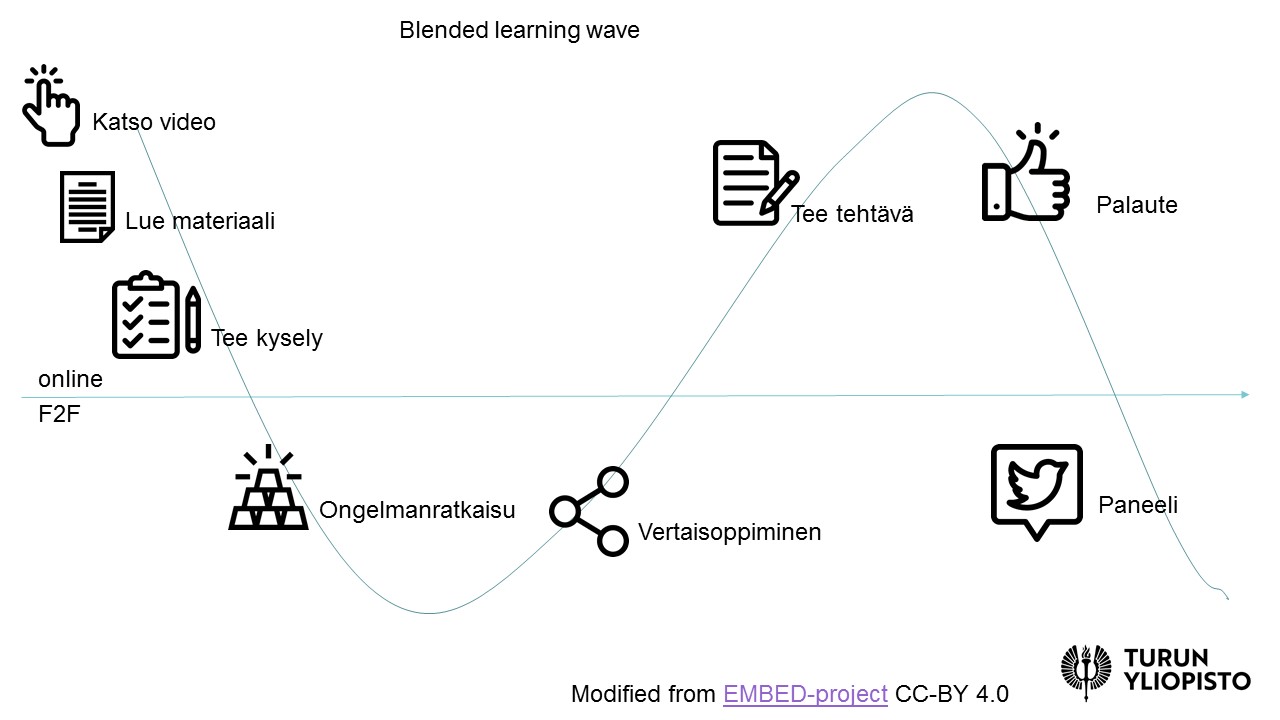 Esimerkki monimuotoisen oppimisen etenemisestä vuoroin itsenäisesti, vuoroin yhteisöllisesti.Vinkit: Oppimisympäristön rikastaminen
https://teachonline.ca/pockets-innovation/during-and-after-class  Monimuotoinen oppimisprosessi
https://teachonline.ca/pockets-innovation/engaging-first-year-students  Suositeltavat työkalut: Opiskelijoiden lukujärjestysLukkarikoneOppimisalustatMoodleMoodlen käyttöohjeetVille ja käyttöohjeetMicrosoft Teams Vuorovaikutustyökalut Moodlen foorumit  Microsoft Teams BlogisivustotBlogitMiellekartat ja viestiseinä verkossa:Flinga - (ohjeet tästä)Opetukseen osallistuminen ja seuraaminen etäältäEchoAdobe ConnectSkype for BusinessZoom
Kurssimateriaalin valintaE-kirjaopas opettajillePienryhmäopetus Pienryhmäohjauksessa osallistujat ovat aktiivisia toimijoita ja mukana vuorovaikutuksessa. Opettajan roolina on toimia oppimisen ohjaajana, fasilitaattorina tai tuutorina. Pienryhmien toiminnan voi rakentaa myös vertaisohjauksen periaatteille, jolloin opettaja on mukana vain tietyissä vaiheissa.Pienryhmien toimintaa edistävät etukäteen sovitut säännöt, toimintatavat ja arviointimenetelmät. Ryhmän toiminnan tavoitteeksi soveltuu sekä prosessivetoisuus että tuotosvetoisuus. Tutkintovaatimusten sisällöt ja opetussuunnitelma ohjaavat myös pienryhmien toimintaa. Pienryhmissä työskentely tukee parhaimmillaan ongelmanratkaisukykyä, kriittistä ajattelua, itsensä johtamisen taitoja, kykyä oppia uutta ja tiedonhankintataitoja. Pedagogisia lähestymistapoja pienryhmien toimintaan on useita ja opettajan valittavana on mm. Problem-based learning (PBL), tutkiva oppiminen, dialogioppiminen, ilmiöoppiminen, käänteinen opetus (Flipped Learning), projektityöt, capstone-opinnot ja työelämän projektit.Vinkit: Opettajan viestintä- ja vuorovaikutusosaaminen
teoksessa Murtonen (toim.): Opettajana yliopistolla (e-kirja)Suositeltavat työkalut: Oppimisalustojen ryhmätyövälineetMoodle - Opiskelijoiden työskentely ryhmissäMoodle - KeskustelualueetMicrosoft Teams (linkki intranetin Teams-sivustolle; tulossa oma sivu Teamsin opetuskäytölle)VilleBlogisivustotBlogitVinkkejä eri tapoihin tehdä opetusvideoitaVideopalvelu yliopistollaMiellekartat ja viestiseinä verkossa:Flinga - (ohjeet tästä)​Missä tilassa opetan Opetustilaa valittaessa kannattaa kiinnittää huomiota esimerkiksi tilan kapasiteettiin, kalusteisiin ja tekniseen varusteluun. Kun opetusta välitetään etäpisteisiin tai se tallennetaan, monta ongelmaa ratkeaa kun valitaan sopiva tila. Myös täysin teknologiasta vapaa tila on joskus tarpeen!Minkälaisen tilan tarvitsen valitsemalleni opetusmuodolle? Valitse opetusryhmän kokoon ja opetusmuotoon sopiva tila. Palveleeko oppimista tasalattia vs. auditorio, liikuteltavat kalusteet vs. kiinteät kalusteet? Entä onko tilan sijainnilla, kulkuyhteyksillä ja kulunvalvonnalla väliä?
Minkälaisen varustelun tarvitsen opetustilaan?Useimmissa Turun yliopiston opetustiloissa opettajalle on tarjolla monipuoliset data- ja av-laitteet. Varmista, että tilasta löytyy omalle opetukselle tarvittava varustelu. Erikoisempia tarpeita tilan laitteille asettavat mm. työskentely pienryhmämuotoisesti sekä kommunikointi opiskelijoiden kanssa esim. viestiseinän tai muiden vuorovaikutteisten työkalujen ja sovellusten (esim. Flinga) avulla.  Jos tilasta ei löydy tarvitsemiasi laitteita voit kysellä niitä lainaan IT-palveluiden palvelupisteiltä.Yliopistolta löytyy myös useita IT-luokkia.
Tarvitsenko etäyhteyttä tai tallennus- ja jakamismahdollisuutta? Mikäli opetustilanne jaetaan reaaliaikaisesti eli streamataan tai tallennetaan, tarvitaan näitä varten sopiva varustus. Jos sinulla tai yksikölläsi ei ole omia etäyhteys- tai tallennusvälineitä, kannattaa opetustapahtumalle varata Echo-varusteltu tila.
Miten teen tilavarauksen / Miten esitän tilatoiveeni tilavaraajalleKts. Peppi-ohjeista video Opetustilojen varaukset hoidetaan pääasiassa opetusohjelman laatimisen yhteydessä kunkin yksikön käytäntöjen mukaisesti. Opettajana voit esittää toiveita tilasta ja muista opetuksen käytännön järjestelyistä (rytmitys, ajoitus). Toimitilapalvelut hoitaa muiden kuin opetussuunnitelmaan kuuluvien tilaisuuksien ja tapahtumien varauksia.  Tilavarausten yleisiä ohjeitaVinkit: Oppimisympäristö asiantuntijuuden opettamisen tukena
teoksessa Murtonen (toim.): Opettajana yliopistolla (e-kirja)Suositeltavat työkalut: OpetustilaTilat löytyvät PepistäTilavaraukset Resurssien suunnittelu ja varaus (opettajan työpöytä)kts. videoLaitteiden käyttöohjeet löytyvät sähköisesti ja paperiversiona tilastaEsitystekniikkaRyhmän aktivoiminenFlinga - (ohjeet tästä)Luokkaopetustilanne tallenteeksi EchollaLuentosalitallennusEtäryhmä mukana Huolellinen ennakkosuunnittelu ja tekniikan testaus etukäteen edesauttaa onnistumista kun opetettavana on sekä lähiryhmä että etäryhmä tai etäopiskelijoita. Opettajana huomioit molemmat ryhmät, eli kysymykset ja kommentit otetaan keskusteluun tasapuolisesti molemmista. Jos mahdollista, apuopettaja helpottaa keskittymään opetukseen. Chatti-keskustelua seuraava henkilö tekee kysymyksistä ja kommenteista nostoja yhteiseen keskusteluun ja varmistaa samalla ettei etäryhmä jää paitsioon vuorovaikutuksessa.Lähetä etäältä osallistuvalle ryhmälle tai yksittäisille etäosallistujille ajoissa osoite, josta he pääsevät osallistumaan tilaisuuteen. Osoitteen on hyvä näkyä esim. Moodlessa heti opintojen alkaessa.  Varaa sali, jossa on kiinteä varustelu esimerkiksi Echo360 –palveluun tai verkkoneuvotteluun esimerkiksi Zoom-, Skype- tai Adobe Connect-ohjelmalla. Tarvitset omaan käyttöösi vähintään kaiuttimet ja mikrofonin. Mikäli luentosalissa ei ole käytettävissä heitettävää mikrofonia ("noppaa") tai erillistä kapula-mikrofonia, on hyvä käytäntö toistaa lähiryhmän kysymykset etäältä osallistuville luentosalissa pöytämikrofonien läheisyydessä. Materiaalien ja kameran videokuvan esittäminen tulee järjestää niin että sekä lähiryhmä ja etäosallistujat voivat seurata näitä. Suositeltava luennointialue on luentosalipöydän keskivaiheella.    Mieti, miten huomioit etäryhmän osallistamisen ja aktivoinnin. Saavatko etäosallistujat käyttää omaa mikrofonia kysymysten ja kommenttien esittämiseen, vai riittääkö etäosallistujien puolelta chat-keskustelu osanottamiseen ? Jos vuorovaikutus halutaan tarjota tilaisuuden aikana molempiin suuntiin esim. äänen ja kuvan välityksellä, niin tällöin tähän soveltuvat Zoom, Skype tai Adobe Connect. Echo tarjoaa etänä osallistuville erillisen chat-keskusteluikkunan viestintää varten. Tällöin on hyvä käyttää toista tietokonetta chat-keskustelun seuraamiseen ja isommissa tilaisuuksissa erillinen chat-valvoja on voi esittää kysymyksiä opetuksen aikana. Osallistujien aktivoinnissa voi hyödyntää myös erillisiä palveluita kuten esim. Flingaa.Echo360-palvelussa tallennus ajastetaan ja määritellään ennen tilaisuuden alkua. Tilaisuuden tallennus ja välitys tilataan etukäteen erillisellä sähköisellä lomakkeella. Omatoimisessa tallennuksessa ja suoratoiston välityksessä (Zoom, Skype, Adobe Connect) kytket tallennuksen päälle ennen tilaisuuden alkua. On hyvä mainita tallennuksesta ja sen jakelutavasta kaikille osallistujille ennen tilaisuuden alkua.Echo-luentosalitallennuksen tallenne jaetaan myöhemmin Moodlen ja Echo360-palvelimen avulla. Jos haluat varmistaa tallenteen onnistumisen, kannattaa laittaa pöydälle äänittämään mp3-tallennin. Näin saat talteen tilaisuuden äänen, ja materiaalit voi jakaa erillisenä tiedostona.Vinkit:Suunnittele etukäteen soveltavia pohdintakysymyksiä osallistujille ja miten ne puretaan. Tämä aktivoi kaikkia opiskelijoita paremmin kuin pelkkä kysymismahdollisuus tilaisuuden lopussa. Opiskelijat voi laittaa keskustelemaan pareittain tai pienryhmissä tai äänestämään eri vaihtoehdoista. Purkaminen tapahtuu keskustellen tai Flinga-viestiseinälle kirjoittamalla.Kun tarkoitus on streamata julkinen tilaisuus tekniset ongelmat minimoiden, tilaa etukäteen palvelu Julkisen tilaisuuden streamaus ja saat avuksesi it-palveluiden ja koulutuksen tuen asiantuntijoita (Ota yhteyttä) Suositeltavat työkalut: Opetukseen osallistuminen ja seuraaminen etäältäEcho - luentotallenteet ja opetusvideotAdobe Connect - verkkokokouksetSkype for Business - verkkokokous ja pikaviestimetZoom - verkkokous ja pikaviestimetVideoneuvottelutMiellekartat ja viestiseinä verkossa:Flinga - (ohjeet tästä)​Miten teen hyvän oppimistehtävän Hyvä oppimistehtävä herättää uteliaisuutta, rakentuu aiemmin opitun pohjalle ja/tai haastaa opiskelijan aiemmat käsitykset. Kun tehtävä innostaa ja johdattaa opiskelijaa ajattelemaan keskeisiä asioita, opiskelija saavuttaa opinnoille asetetut osaamistavoitteet. Hyvä oppimistehtävä on siis linjassa osaamistavoitteiden ja arviointimenetelmien kanssa.Oppimistehtävät ovat olennainen osa opintojen suoritusta. Älä tee turhia oppimistehtäviä, vaan asian oppimista palvelevia ja opiskelijaa aktivoivia tehtäviä. Mieti, miten oppimistehtävien suorittaminen kontrolloidaan ja palkitaan, kuka antaa palautetta ja voiko etenemistä palkita pelillisesti tms.Tehtäviä on hyvä olla erilaisia, eli itseopiskelutehtäviä tai erilaisissa kokoonpanoissa työstettäviä ryhmätehtäviä. Laajempi tehtävä kannattaa porrastaa useammaksi pieneksi tehtäväksi ja keskittää ohjausta sisällöllisesti tai motivaation kannalta haasteellisiin kohtiin.Geneeriset taidot eli tiedonhaun taidot, opiskelutaidot ja työelämätaidot käsikirjoitetaan osaksi oppimistehtäviä ja ne huomioidaan myös ohjauksessa ja palautteessa. Verkkokurssin alussa kannattaa suosia helppoja, opiskelijoita ryhmäyttäviä tehtäviä ja luoda näin yhteisöllisyyttä verkkokurssille. Oppimistehtävät arvioidaan opetussuunnitelman mukaan joko hyv/hyl -periaatteella tai numeerisesti arvioiden. Verkossa on luontevaa rakentaa opettajan läsnäolo tehtäväpalautteen muotoon ja palaute voidaan antaa myös ryhmälle ja videon tai podcastin muodossa. Erilaiset vertaispalautteen muodot aktivoivat opiskelijoita ja tukevat reflektointia.
Vinkit: Verkko-oppimisen muotoilukirja (FiTech) on avuksi oppimismuotoilussaTyyli-hankkeessa kehitettiin käytäntöjä mm. työelämätaitojen parantamiseenSuositeltavat työkalut: OppimistehtävätMoodle
Tehtävien teettäminen MoodlellaVille 
Miten tehdään tehtäviä VillessäMS Teamsin sovellukset ja oppimistehtävätMicrosoft Teams BlogisivustotBlogitVinkkejä eri tapoihin tehdä opetusvideoita ja audiotuotoksiaVideopalvelu yliopistollaVisuaaliset tuotokset: Microsoft Sway - (ohjeet tästä)Miten ohjaan ja arvioin oppimista Arviointimenetelmät ohjaavat vahvasti opiskelijoiden tekemistä, eli arvioinnin tapoihin kannattaa kiinnittää erityistä huomiota. Yhden arviointimenetelmän sijaan oppimisen arviointia kannattaa toteuttaa eri menetelmillä, sillä osaamistavoitteita on erilaisia ja oppimis-opetusprosessin aikainen palaute auttaa hienosäätämään opetuksen toteutusta. Myös oppimisanalytiikan tarjoamaa tietoa kannattaa hyödyntää ohjauksessa ja arvioinnissa.Verkossa tehtävät oppimistehtävät sisällytetään osaksi opintosuoritusta, sillä ylimääräisiin ponnistuksiin opiskelijat eivät ryhdy, olipa aihe miten mielenkiintoinen tahansa. Oppimisen arviointi verkossa hajautetaan koko opiskelun ajalle esimerkiksi sijoittamalla hyväksytty/täydennettävä -osatehtäviä opintojakson keskeisiin kohtiin. Tarvittaessa eri osaamistavoitteet yhteen kokoava laajempi tehtävä tai tentti arvioidaan numeerisesti. Annettavan palautteen ei tarvitse olla aina henkilökohtaista ja kirjallista, vaan videona tai äänitiedostona annettu ryhmäpalaute antaa vaihtelua sekä opettajalle että opiskelijoille. Opiskelijaryhmän koko asettaa rajoituksia käytettäville ohjaus- ja arviointimenetelmille, mutta myös isojen opiskelijaryhmien ohjaus ja palaute voi olla vuorovaikutteista. Vastuuopettajan tukena voi olla muita ohjaajia, opiskelijat voi laittaa tekemään vertaisarviointia ja itsearvioinnin tukemista voi tehdä eri tavoin esim. kyselyiden muodossa. Opettajia kiinnostaa usein miten paljon opiskelijat katsovat heitä varten tehtyjä videoita. Tilastot videoiden avaamisesta kertovat jotain, mutta opiskelijoiden osallistamisen kannalta parempi vaihtoehto on liittää videoon tai tekstiin lyhyt sisältöä käsittelevä kysely. Näin saat opiskelijat tekemään itsearviointia ja itse opettajana käsityksen osaamisen kulloisestakin tasosta.Opetuksen toteutuksen hienosäätämiseen saa apua oppimisanalytiikasta. Oppimisanalytiikassa kerätään dataa eli digitaalisia jalanjälkiä eri lähteistä, analysoidaan sitä ja esitetään se käyttäjille ymmärrettävinä kuvaajina. Datan lähteinä voivat toimia eri sähköiset alustat, kuten oppimisympäristöt (Moodle), opintohallinnon järjestelmät (Peppi, Nettiopsu), sähköiset tentit (Exam) tai vaikkapa palautekyselyt.Oppimisanalytiikan avulla opettajat saavat tietoa opiskelijoiden yksilöllisistä suorituksista sekä tilastoja opiskelijaryhmistä. Tiedon avulla voidaan esimerkiksi arvioida opiskelijoiden ohjaustarpeita. Opiskelijat voivat analytiikan avulla tarkastella omaa oppimistaan ja tehdä esimerkiksi itsearviointia tai opintojen suunnittelua. Analytiikka voi antaa tulevaisuutta ennakoivaa tietoa (esim. opiskelijat jotka eivät ole tehneet tehtävää A eivät todennäköisesti suorita kurssia loppuun).Vinkit: Oppimisen arviointi verkkokursseilla
https://elearningindustry.com/challenges-of-e-assessments-5-steps Asiantuntijuuden kehittyminen ja tieteenalan jäseneksi kasvaminen
teoksessa Murtonen (toim.): Opettajana yliopistolla (e-kirja)Metakognitiivinen ajattelu ja sen tukeminen
teoksessa Murtonen (toim.): Opettajana yliopistolla (e-kirja)Pedagoginen ohjaus
teoksessa Murtonen (toim.): Opettajana yliopistolla (e-kirja)Linjakkaasti laatuun – arviointi ja palaute oppimisen ja opetuksen tukena
teoksessa Murtonen (toim.): Opettajana yliopistolla (e-kirja)Oppimisanalytiikka:
https://intranet.utu.fi/index/oppimisanalytiikka/Sivut/default.aspxDigistarttipaketti: Oppimisanalytiikka (14 min video)
https://www.youtube.com/watch?v=9MEavXkVOOASuositeltavat työkalut: OpiskelijatietojärjestelmäNettiopsu - Tentti-ilmoittautuminenNettiopsu - Suoritusten tallennusTenttiminen sähköisen tenttimisen tiloissaExamExam-ohjeetMuita arviointityökalujaMoodle - tentitMoodle - Arviointiprosessi tehtävissäMoodlen analytiikkatoiminnot Suoritusten seuranta - visuaalista tietoa opiskelijoiden suorituksista kurssillaEdistymisen seuranta - visuaalista tietoa opiskelijoiden edistymisestä kurssillaRaportit - kurssi- tai opiskelijakohtaisen datan tarkastelu taulukoissa ja kuvaajissaVille - automaattinen arviointi ja oppimisanalytiikkaOpiskelijan arviointi- ja palautejärjestelmätEcho video ja käyttäjästatistiikkaaMistä sisältöjä Tutkintovaatimukset ja opetussuunnitelma ohjaavat oppimateriaalien valintaa kun kyse on ydinaineksesta. Opettajana voit lisäksi käyttää erilaista täydentävää ja ymmärtämistä tukevaa materiaalia. Muista suhteuttaa opiskelun työmäärä ja käytettävät materiaalit opintojakson opintopisteisiin.   Sisältöjen käyttöä ohjaat oppimistehtävillä ja oppimisen arviointimenetelmillä. Näistä erillään olevat materiaalit jäävät opiskelijoilta todennäköisesti käyttämättä. Vaihtoehtoja verkkokurssilla käytettäviin sisältöihin ovat esim. itsetehty materiaalikirjaston materiaalitmuu verkosta löytyvä materiaalierilaiset opetusvideot ml. opiskelijoiden tekemä materiaali esim. edellisillä opintojaksoillaVinkit: Palastele  verkkoteksti
https://elearningindustry.com/chunking-content-what-research-tells-us  Laita hyvä kiertämään, eli Creative Commons -lisenssillä annat luvan käyttää tekemiäsi materiaaleja muillekin. CC-BY-SA –lisenssillä nimesi mainitaan materiaalin tekijänä ja muut jakavat edelleen kehitetyn materiaalin samalla lisenssillä.Tekijänoikeudet:Kopiointiluvalla lisäoikeuksia opetuskäyttöön
Yliopistojen ja ammattikorkeakoulujen kopiointilupa  Tekijänoikeuksiin perehdyttävä pelillinen sivusto, jossa voit hankkia osaamismerkin 
www.kopiraittila.fi/korkeakouluTekijänoikeus opetustyössä
OperightKopiointiluvalla lisäoikeuksia opetuskäyttöön
Yliopistojen ja ammattikorkeakoulujen kopiointilupa  Kirjaston artikkelit ja kirjat:e-artikkelit ja e-kirjat kirjastosta
Elektroniset tietoaineistot: Volter ja kirjaston oppaatVapaasti käytettävät mediat: Avoimia oppimateriaaleja aoe.fi -sivustollaCreative Commons SuomiVideo oppimateriaalina:Pedagogisesti mielekäs video. 9 vinkkiä joilla onnistut.Suositeltavat työkalut: Kirjaston e-kirjat yms. Kirjasto.utu.fiElektroniset tietoaineistot: Volter ja kirjaston oppaatOhjelmia kalvojen tekemiseen:PowerPoint ja muut Office-ohjelmat O365:staOffice Powerpoint Mix / RecordingOhjelmistokatalogista Opetan verkossa Laadukas oppimisprosessi verkossa on linjakas, eli verkkokurssin oppimistehtävät, ohjaus ja arviointi tukevat oppimistavoitteiden saavuttamista.Opintojen keskeyttäminen on yleistä etenkin isoilla verkkokursseilla, joissa toiset opiskelijat ja opettajat saattavat jäädä etäisiksi vuorovaikutuksen vähäisyyden takia. Sitoutumista verkkokurssilla opiskeluun lisätään palastelemalla opintosuoritus useaksi pienemmäksi tehtäväksi ja työskentelemällä yhteisöllisesti esim. pienryhmissä.- What technologies have the greatest positive impact on your academic work?
- It is not the technologies, but how they are used!
(ECAR 2019 -kyselyn opiskelijapalaute)Osaamistavoitteet Osaamistavoitteet kuvaavat opinnoissa tavoiteltavia tietoja, taitoja ja asenteita opiskelijan näkökulmasta ja toimivat pohjana opintojen suunnittelulle verkkoon. Laadukas oppimisprosessi verkossa on linjakas, eli verkkokurssin oppimistehtävät, ohjaus ja arviointi tukevat oppimistavoitteiden saavuttamista.Osaamistavoitteet auttavat sopivien opetus- ja arviointimenetelmien valitsemisessa siten, että ne kaikki vievät opetusta ja oppimista linjakkaasti samaan suuntaan. Sopivien menetelmien valintaa on hyvä tehdä yhdessä kollegoiden kanssa, sillä vertaisilta saat palautetta ja ideoita jatkokehittelyyn. Osaamistavoitteet auttavat opiskelijoita ymmärtämään mitä heiltä odotetaan, eli nämä kannattaa tuoda esille etenkin opetuksen alussa. Sisällöllisten osaamistavoitteiden rinnalla kehitetään geneerisiä taitoja kuten ongelmanratkaisua ja vuorovaikutusta ryhmässä sekä tiedonhaun taitoja. Osaamistavoitteet, tehtävät, arviointimenetelmät ja aikataulu kuvataan konkreettisesti oppimateriaalissa. Ymmärrettävästi kuvatut osaamistavoitteet ja siihen linjassa oleva arviointi tekee oppimisesta ennakoitavaa ja turvallista ja tukee opiskelijan itsearviointia. Osaamistavoitteita selventää niiden avaaminen opettajan omin sanoin ja esimerkkien kera. Verkkoympäristössä korostuu tavoitteiden ja tehtävien kertominen selkeästi siten, että opiskelija osaa suunnata omaa ajankäyttöään olennaisiin asioihin. Osaamistavoitteiden painotuksia voi kuvata esim. suosittelemalla eri osioihin käytettävää opiskeluaikaa. 
 Vinkit: Osaamistavoitteet ja opetuksen suunnittelu teoksessa
Murtonen (toim.): Opettajana yliopistolla (e-kirja)

Osaamistavoitteet ja niiden laatiminen
Osaamistavoitteiden huomioiminen opetussuunnitelmatyössä

Osaamisperustaisuudesta tekoihin -käsikirja
Kullaslahti ja Yli-Kauppila (toim.): Osaamisperustaisuudesta tekoihin (myös e-kirjana)
Suositeltavat työkalut: Peppi-opintotietojärjestelmään sisältyvä opetuksen suunnitteluosio tukee osaamistavoitteiden asettamistakoulutuksen kokonaisuuden tasolla (ks. esim. Kansainvälisen johtamisen ja yrittäjyyden tutkinto-ohjelmat Turun kauppakorkeakoulussa), tutkinto-ohjelman tasolla (ks. esim. Kansainvälisen johtamisen ja yrittäjyyden KTK-tutkinto-ohjelma) opintojakson tasolla (ks. esim. Johtamisen perusteet). Pepin opettajan työpöydälle pääsee osoitteesta https.//teacher.peppi.utu.fi. Kenttien täyttämiseen liittyvästä työnjaosta ja aikataulutuksesta on yleensä sovittu yksiköissä. (upotettu video https://www.youtube.com/watch?v=rqONG42bNwc&feature=emb_logo)Professori Mari Murtonen kertoo osaamistavoitteiden taustasta. Verkko-oppimisen yhteydessä on tärkeä huomioida yliopisto-opintojen luonne, eli tiedon kriittinen tarkastelu ja tieteellisen ajattelun kehittäminen. Esimerkiksi arviointiin ja palautteeseen tarvitaan monipuolisia menetelmiä oikein-väärin -kyselyiden lisäksi.Keitä ovat opiskelijani Verkko-opinnot sopivat opiskelijoille, jotka kaipaavat joustoa opintojen aikatauluihin ja läsnäoloon paikan päällä. Opiskelijoilta verkossa opiskelu puolestaan edellyttää itseohjautuvuutta ja oman työskentelyn aikatauluttamista. Opiskelijoita puhuttelee lyhyt formaatti, videoita käytetään usein oppimisen tukena ja vuorovaikutus verkossa ja mobiilisti on luontevaa.Pyri selvittämään mm.:opiskelijoiden ennakkotiedot aiheestaopiskelijoiden muut sitoumukset opintojen aikaan kuten esim. työntekoopiskelijoiden osallistumismotiivit: onko kurssi valittu sen kiinnostavuuden takia vai onko se pakollinen osa tutkintoaminkälaista kokemusta opiskelijat tuovat kurssille (esim. työkokemus, kulttuuritausta)minkä työkalujen avulla opiskelijat mieluiten työskentelevät pienryhmissäopiskelijoiden digitaidot: ne voivat yllättää - molempiin suuntiinOpiskelijoiden lähtötason tuntemuksessa auttaa esim.:Ennakkotehtävä (kysely, itsearvioitava verkkotentti ennakkomateriaalilla tai ilman)Ensimmäisen tehtävän suunnittelu sellaiseksi että saat sen avulla lisää tietoa opiskelijoista (esim. motivaatiota ja kiinnostusta mittaava tehtävä, Mitä opiskelijat haluavat oppia? Mitä tietävät aiheesta jo nyt?)Kysely, testi tai muutoin toteutettu kartoitus opiskelijoiden osaamisestaOpiskelijapalaute aikaisemmilta opintojaksoiltaAikaisemmin opintojaksoa opettaneiden opettajien haastatteluOpiskelijoiden tuntemuksen perusteella tarkentuvat mm.:opintojen järjestämisen tavatsuoritustavat, jotka voivat sisältää vaihtoehtojaoppimisen tukemisen tavatohjaustavatVinkit: Selvitä aikaisempien vuosien opiskelijapalaute! Nouseeko opintojen suoritusprosenteista, keskeyttämisprosenteista tai opiskelijoiden osallistumisaktiivisuudesta kontaktiopetukseen kehittämistarpeita joihin vastataan verkko-opetuksella? Suositeltavat työkalut:Mistä tietoa aloittavista opiskelijoista?  Tarkempaa tietoa kurssille ilmoittautuneistaNettiopsuPeppi opiskelijahaku / opettajan työpöytä Ennakkotehtävät ja lomakekyselytMoodle (ohjeet Moodlen tehtävätyökaluun ja ohjeet Moodlen tenttityökaluun)ViLLEWebropol - (ohjeet tästä)Microsoft Forms - (ohjeet tästä)Opiskelijoiden itse tekemät videotehtävät ja palautukset (videotallenne)Opetus ja videotallennus: EchoPilvitallennus OneDrive: Office 365 Pilvitallennus: SeafileRyhmään tutustuminenFlinga - (ohjeet tästä)(Upotettu video https://www.youtube.com/watch?time_continue=3&v=GLD6hac3csY&feature=emb_logo) Katso miten Kirsi Aaltonen Oulun yliopistosta muutti luentokurssin verkkokurssiksi.Kenen kanssa teen yhteistyötä Opetuksen suunnittelu ja toteutus verkkoon kannattaa tehdä yhteistyössä muiden opettajien ja verkkopedagogiikan asiantuntijoiden kanssa. Yhteistyön tuloksena syntyy todennäköisesti laadukkaampi oppimisympäristö, ja ongelmanratkaisu muiden kanssa on vähemmän stressaavaa kuin yksinäinen puurtaminen.Opetuksen suunnittelu verkkoon on projekti, jota varten kootaan yhteen sisällön asiantuntijoita, verkkopedagogista osaamista ja it-palveluiden tukea. Yhteissuunnittelu etenee verkkokurssin ideasta kohti valmista toteutusta. Onnistuneen toteutuksen todennäköisyys kasvaa kun verkkokurssin suunnittelee yhteistyössä muiden opettajien ja koulutuksen tukipalveluiden kanssa. Ideointi verkkoa hyödyntävästä toteutuksesta voidaan aloittaa esimerkiksi kolmen tunnin työpajassa, jossa oppimismuotoilua tehdään ryhmänä. Yhteistyöverkostoon voi kuulua myös muiden korkeakoulujen ja työelämän edustajia sekä opiskelijoita, joita voi hyödyntää verkkokurssin rakentamisessa eri tavoin (oppimistehtävien ideointi, materiaalien tekeminen, esimerkkien kerääminen). Opintojen verkkototeutuksen suunnittelussa auttavat koulutuksen tuen ja IT-palveluiden asiantuntijat. Kirjasto auttaa integroimaan e-aineistoja verkkokurssille ja ideoimaan esim. tiedonhaun taitoja edistäviä oppimistehtäviä. 
Opintojen verkkototeutuksen suunnittelussa auttavat koulutuksen tuen ja IT-palveluiden asiantuntijat. Kirjasto auttaa integroimaan e-aineistoja verkkokurssille ja ideoimaan esim. tiedonhaun taitoja edistäviä oppimistehtäviä. Vinkit:Perustakaa esim. Moodlen kurssialueelle opettajien oma keskustelualue, joka ei näy opiskelijoille. Näin viestintä on hallittua myös isojen monitieteisten opintojaksojen kohdalla.
Gilly Salmonin Carpe Diem –malli ohjaa tiimipohjaiseen verkkokurssin suunnitteluun 
https://www.gillysalmon.com/carpe-diem.html Yhteistyöfoorumeita sosiaalisessa mediassa: Tieto-ja viestintätekniikka opetuksessa/ICT in Education (19 370 jäsentä 24.6.2019)Turun yliopisto, Opetuksen kehittäminen (269 jäsentä 24.6.2019) Sähköpostilistoja:
Pedaforum on yliopistopedagogiikan kehittäjien yhteisö. Liity postituslistalle: https://postit.csc.fi/sympa/info/pedaforum-digipedaSuositeltavat työkalut:Opettajien keskustelu- ja yhteistyöfoorumit työkaluina:  Moodle - KeskustelualueetYhteistyö Office 365:n sovelluksilla kuten yhteiseditointi Wordissä, OneNote, TeamsOhjeita Teamsin käyttöönOhjeita löytyy Office 365 -koulutuskeskuksestaVerkkokurssin suunnittelu Kokonaan verkossa toteutettava opetus on perusteltua kun opintoihin tarvitaan lisää joustoa ajan ja paikan suhteen ja kun opintoja halutaan kehittää pedagogisesti antamalla opiskelijoille aktiivisempi rooli.Vuorovaikutteisuutta pidetään verkon omimpana piirteenä, ja verkkokurssin suunnittelu onkin opiskelijoiden toiminnan ja vuorovaikutuksen konkretisointia. Verkkoympäristö rakennetaan mahdollistamaan opiskelijoiden toiminta erilaisten työkalujen avulla ja materiaaleina. Verkkokurssien heikkoutena on kontaktiopetusta suurempi keskeyttämisprosentti. Vastalääkkeenä tälle toimii opintojenaikainen ohjaukseen ja palautteeseen satsaaminen, eli verkossa läsnäoleva opettaja tai tuutori.Laadullisesti verkossa opiskelu ei eroa lähiopetuksesta – molemmista löytyy niin hyviä kuin huonoja esimerkkejä. Opettajana läsnäolosi verkossa on keskeistä, mutta ohjaus voidaan toteuttaa myös usean ihmisen yhteistyönä. Tällöin opintojen vastuuopettajan tehtävänä on ohjata ja tukea tuutoreita, jotka voivat olla esimerkiksi jatko-opiskelijoita. Tarvitsette yhteisen perehdytyksen ja muutamia tarkistuspisteitä, missä käytte läpi esimerkiksi ajankohtaiset tehtävät tai yleistä palautetta opintojen etenemisestä verkossa. Hyvin toteutettu ohjaus on merkki korkealaatuisesta verkkokurssista.Verkkokurssin suunnittelu tehdään ennen opintojen alkamista. Opiskelijan toiminta opintojaksolla käsikirjoitetaan kokonaisuudessaan etukäteen, eli oppimistehtävät, opiskeltavat materiaalit, työskentelyfoorumit, aikataulu ja ohjauksen paikat on mietitty. Olennaista on aktivoida opiskelijat työskentelemään aiheen parissa, eli tuottamaan sisältöä, antamaan toisilleen palautetta ja vastaanottamaan ohjausta. Vuorovaikutus ja palaute rakennetaan opiskelijat-opettaja, opiskelijat-tuutori ja opiskelija-opiskelija -periaatteilla. Kaikkea vuorovaikutusta ei rakenneta opettajan varaan, vaan myös opiskelijoiden keskinäinen vuorovaikutus vie opintoja eteenpäin. Isojen ryhmien kohdalla tehtäviä voi tarkistaa myös pistokokeenomaisesti tai automaattisesti.

Vinkit: Käsikirjoituksen laatiminen verkkokurssille:Määrittele tavoite, oppimisprosessi ja sitä vastaava tehtävä.Viipaloi oppijan tehtäväkokonaisuus 5-7 vaiheeseen.Kirjoita eri vaiheiden toimeksiannot ja alustukset. Mieti, mikä toteutetaan verkossa kirjoittamalla, interaktiivisena tehtävänä ja mikä keskustelemalla esim. verkkopalaverissa.Laadi itsellesi laaja kommentoitu lähdeluettelo, josta tuot sopivat linkit eri tehtäville tai keskusteluun sen etenemisen mukaan. (Suominen-Hakanurmi 2013, Verkko-opettaja)Verkko-oppimisen muotoilukirja (FiTech) on avuksi oppimismuotoilussa.Verkkokurssien suunnittelun tukena kannattaa käyttää eAMK:n verkkototeutusten arviointityökalua ja verkkototeutusten laatukriteereitä:
https://www.eamk.fi/fi/campusonline/arviointilomake/Suositeltavat työkalut:Verkko-oppimisympäristötMoodle (ohjeet oppimisympäristön rakentamiseen Moodlessa)Microsoft Teams (linkki intranetin Teams-sivustolle; tulossa oma sivu Teamsin opetuskäytölle)VilleKontaktiopetus verkossaEchoAdobe ConnectSkype for BusinessZoomMiten verkossa työskennellään Kun oppimisen tavoitteet ovat lähinnä tietämistä, muistamista ja perehdyttämistä, itseopiskelukurssi voi olla riittävä vaihtoehto. Kun taas lähestytään yliopisto-opiskelulle ominaista ongelmanratkaisua, kriittistä ajattelua ja tutkivaa oppimista, tarvitaan näitä toimintoja sisältävä verkkokurssi. Tällöin opiskelija ei ole oppimisprosessissa yksin, vaan vuorovaikutus opettajan sekä vertaisten kanssa on olennainen osa verkkokurssia. Työskentely voi olla eri aikaan tapahtuvaa ajatusten ja tehtävien jakamista oppimisalustalla, reaaliaikaista keskustelua webinaareissa tai näiden yhdistelmä. Itseopiskelukurssilla olennaista on opiskelijan aktivointi erilaisten tehtävien ja materiaalien parissa työskentelyyn. Valinnaiset tehtävät, sisällön palastelu pienempiin osiin ja erilaiset itsearviointia ja tiedon soveltamista tukevat tehtävät vievät oppimista paremmin eteenpäin kuin oppimisen arviointi yhden ison lopputehtävän avulla. Itsenäisesti suoritettavilla kursseilla voit aktivoida opiskelua interaktiivisilla tehtävillä ja konkretisoida opiskelun etenemistä Moodlen suoritusten seurannalla. Yhteisöllinen työskentely upotetaan sisään verkkokurssin käsikirjoitukseen, eli siellä määritellään mitä opiskelijat tekevät itsenäisesti ja mitä yhdessä muiden kanssa. Älä hukkaa aloitusta, eli saattele osallistujat yhteiseen työskentelyyn jo opintojen aloituksessa. Suunnittele opinnot ja verkkoympäristö siten, että osallistujat kokevat mielekkääksi näkyä ja osallistua verkossa työskentelyyn. Tätä edesauttaa kun oppimisprosessi etenee useiden pienempien tehtävien avulla yhden ison tehtävän sijaan. Pienempien tehtävien hyväksytty suorittaminen kannattaa sisällyttää osaksi opintojakson suoritusta.Rohkaise opiskelijoita kommunikointiin sen sijaan, että annat itse vastauksia. Mallinna omalla toiminnallasi verkkoon sopivaa vuorovaikutusta (laadi kirjoitettu palaute rakentavaan muotoon, koska ilmeet ja eleet eivät ole loiventamassa sitä). Yhteisen työskentelyn kannalta on tärkeää aikatauluttaa kuhunkin tehtävään käytetty aika. Kerro etukäteen pelisäännöt missä voidaan joustaa, jos missään.Vinkit:Oppimismuotoilua yhteistyönä 
Gilly Salmonin CarpeDiem -prosessiLapin AMK:in Innostusta oppimistilanteisiin -julkaisu menetelmiä ideointiin ja aktivoivaan opetukseen myös verkossa: https://www.theseus.fi/bitstream/handle/10024/103445/Innostusta%20oppimistilanteisiin_valmis%20web.pdf?sequence=1&isAllowed=y. Suositeltavat työkalut: Opiskelijoiden lukujärjestysLukkarikoneOppimisalustatMoodleMoodlen käyttöohjeetVille ja käyttöohjeetMicrosoft Teams (linkki intranetin Teams-sivustolle; tulossa oma sivu Teamsin opetuskäytölle)BlogisivustotBlogitMiellekartat ja viestiseinä verkossa:Flinga - (ohjeet tästä)Opetukseen osallistuminen ja seuraaminen etäältäEchoAdobe Connect
Skype for BusinessZoomMiten teen hyvän oppimistehtävän Hyvä oppimistehtävä innostaa ja johdattaa opiskelijaa ajattelemaan keskeisiä asioita, ja tehtäviä tekemällä opiskelija saavuttaa opinnoille asetetut osaamistavoitteet. Verkko-opiskelussa oppimistehtävillä on keskeinen sija, eli niiden avulla oppija pidetään aktiivisena ja niiden ympärille rakentuu opiskelijan toiminta, opiskelijoiden keskinäinen vuorovaikutus ja opettajan ohjaus.Hyvä oppimistehtävä vaihtelee kurssin ja oppimisprosessin vaiheen mukaan. Oppimistehtävällä pidetään yllä opiskelijoiden motivaatiota ja opiskelun rytmiä, eli laitetaan opiskelijat töihin tarjoamalla esimerkiksi viikoittaisia tehtäviä laajemman lopputehtävän sijaan tai rinnalla. Uusien asioiden kuten käsitteiden, vieraskielisten sanojen ja teorioiden oppimista voi tukea muistamista mittaroivilla tehtävillä ja testeillä. Tähän yhdistetty suoritusten seuranta kertoo sekä opiskelijalle että opetajalle miten opinnot etenevät.Yliopisto-opinnoissa ymmärtämistä, kriittistä ajattelua ja ongelmanratkaisua edistävät oppimistehtävät ovat keskeisiä. Ajattelun taitoja harjoitetaan vain ajattelemalla itse ja yhdessä. Osa tehtävistä liittyy sosiaaliseen vuorovaikutukseen, eli niistä suoriutuminen tapahtuu yhteistyössä muiden opiskelijoiden tai ohjaajien kanssa. Oppimistehtävien funktiot siis vaihtelevat ja tehtävät saavat vaihdella osaamistavoitteiden mukaan.Vinkit:Oppimistehtävän suunnittelu ja ohjeistus opiskelijalle etenee vastaamalla seuraaviin kysymyksiin:Oppimistehtävän nimi ja tarkoitus?Onko oppimistehtävä tarkoitettu yksittäiselle opiskelijalle, pienryhmille vai muille kokoonpanoille?Mitä vaiheita oppimistehtävään liittyy? Yksilösuoritus, opiskelijoiden palaute toinen toisilleen, toisille ryhmille, tiimeille verkossa tai esim. webinaareissa?Arvio oppimistehtävän tekemiseen tarvittavasta ajasta (työmäärä & aikataulu)?Ohjaajalta edellytettävä aika oppimistehtävän tekemisen aikana ja mahdollinen palaute?Ohjaajan tehtävät?Opiskelijan tehtävät?Interaktiivisilla tehtävällä (H5P) voit rakentaa vaihtelua muistamista tukeviin tehtäviin tai rakentaa esim. aikajanan selkiyttämään kurssin etenemistä opiskelijoille. Jari Sarjan materiaalissa on esitelty kattavasti H5P-työkalujen avulla toteutettuja interaktiivisia tehtäviä. Hyvä oppimistehtävä ei kuitenkaan edellytä monimutkaista teknologiaa vaan riittää, että oppimistehtävä on pedagogisesti perusteltu.Opintojakson etenemisen oppimisalustan aikajanalla tuo opiskeluun pelillisyyttä ja auttaa aikataulussa pysymistä kun opiskelija näkee tehdyt ja tekemättömät tehtävät kerralla. Käytä Moodlessa edistymisen seurantaa.Suositeltavat työkalut: OppimistehtävätMoodle
Tehtävien teettäminen MoodlellaVille 
Miten tehdään tehtäviä VillessäMicrosoft Teamsin sovellukset ja oppimistehtävät: Microsoft Teams - Teams opetuskäytössäBlogisivustotBlogitVinkkejä eri tapoihin tehdä opetusvideoita ja audiotuotoksiaVideopalvelut yliopistollaVisuaaliset tuotokset: Microsoft Sway - (ohjeet tästä)Flinga - (ohjeet tästä)Miten ohjaan ja arvioin oppimista Arviointimenetelmät ohjaavat vahvasti opiskelijoiden tekemistä, eli arvioinnin tapoihin kannattaa kiinnittää erityistä huomiota. Yhden arviointimenetelmän sijaan oppimisen arviointia kannattaa toteuttaa eri menetelmillä, sillä osaamistavoitteita on erilaisia ja oppimis-opetusprosessin aikainen palaute auttaa hienosäätämään opetuksen toteutusta.Verkossa tehtävät oppimistehtävät sisällytetään osaksi opintosuoritusta, sillä ylimääräisiin ponnistuksiin opiskelijat eivät ryhdy olipa aihe miten mielenkiintoinen tahansa. Oppimisen arviointi verkossa hajautetaan koko opiskelun ajalle esimerkiksi sijoittamalla hyväksytty/täydennettävä -osatehtäviä opintojakson keskeisiin kohtiin. Tarvittaessa eri osaamistavoitteet yhteen kokoava laajempi tehtävä tai tentti arvioidaan numeerisesti. Annettavan palautteen ei tarvitse olla aina henkilökohtaista ja kirjallista, vaan videona tai äänitiedostona annettu ryhmäpalaute antaa vaihtelua sekä opettajalle että opiskelijoille. Opiskelijaryhmän koko asettaa rajoituksia käytettäville ohjaus- ja arviointimenetelmille, mutta myös isojen opiskelijaryhmien ohjaus ja palaute voi olla vuorovaikutteista. Vastuuopettajan tukena voi olla muita ohjaajia, opiskelijat voi laittaa tekemään vertaisarviointia ja itsearvioinnin tukemista voi tehdä eri tavoin esim. kyselyiden muodossa. Opettajia kiinnostaa usein miten paljon opiskelijat katsovat heitä varten tehtyjä videoita. Tilastot videoiden avaamisesta kertovat jotain, mutta opiskelijoiden osallistamisen kannalta parempi vaihtoehto on liittää videoon tai tekstiin lyhyt sisältöä käsittelevä kysely. Näin saat opiskelijat tekemään itsearviointia ja itse opettajana käsityksen osaamisen kulloisestakin tasosta. Opetuksen toteutuksen hienosäätämiseen saa apua oppimisanalytiikasta. Oppimisanalytiikassa kerätään dataa eli digitaalisia jalanjälkiä eri lähteistä, analysoidaan sitä ja esitetään se käyttäjille ymmärrettävinä kuvaajina. Datan lähteinä voivat toimia eri sähköiset alustat, kuten oppimisympäristöt (Moodle), opintohallinnon järjestelmät (Peppi, Nettiopsu), sähköiset tentit (Exam) tai vaikkapa palautekyselyt. Oppimisanalytiikan avulla opettajat saavat tietoa opiskelijoiden yksilöllisistä suorituksista sekä tilastoja opiskelijaryhmistä. Analytiikka voi antaa tulevaisuutta ennakoivaa tietoa (esim. opiskelijat jotka eivät ole tehneet tehtävää A, todennäköisesti eivät suorita kurssia loppuun). Vinkit: Oppimisen arviointi verkkokursseilla
https://elearningindustry.com/challenges-of-e-assessments-5-steps Asiantuntijuuden kehittyminen ja tieteenalan jäseneksi kasvaminen
https://www.ellibslibrary.com/fi/book/9789517686522  Metakognitiivinen ajattelu ja sen tukeminen
https://www.ellibslibrary.com/fi/book/9789517686522  Pedagoginen ohjaus
https://www.ellibslibrary.com/fi/book/9789517686522  Linjakkaasti laatuun – arviointi ja palaute oppimisen ja opetuksen tukena
https://www.ellibslibrary.com/fi/book/9789517686522Oppimisanalytiikka:
https://intranet.utu.fi/index/oppimisanalytiikka/Sivut/default.aspxDigistarttipaketti: Oppimisanalytiikka (14 min video)
https://www.youtube.com/watch?v=9MEavXkVOOASuositeltavat työkalut: Arviointi oppimisalustoissaMoodle - tentitMoodle - Arviointiprosessi tehtävissäVille - automaattinen arviointi ja oppimisanalytiikkaMS Teamsin sovellukset ja oppimistehtävät: Microsoft Teams - Teams opetuskäytössäOpiskelijatietojärjestelmäNettiopsu - Tentti-ilmoNettiopsu - Suoritusten tallennusTenttiminen sähköisen tenttimisen tiloissaExamExam-ohjeetMuita arviointityökalujaOpiskelijan arviointi- ja palautekanavatEcho video ja käyttäjästatistiikkaOppimisympäristön suunnittelu Suurin jousto opintojen toteutuksessa saavutetaan kun oppimisympäristö on kokonaan verkossa ja opiskelu on mahdollista milloin tahansa. Oppimisalusta on vakiinnuttanut asemansa opintojen kotipesänä. Lisäksi saatat tarvita reaaliaikaiseen vuorovaikutukseen soveltuvaa verkkoneuvottelua.Tilaa Moodle-alue hyvissä ajoin ennen opintojen alkamista. Oppimisalustan voi rakentaa tyhjältä pöydältä tai hyödyntää mallipohjia, joita voi muokata eteenpäin omiin tarpeisiin. Tiedekunnilla saattaa olla omia pohjia, joissa tietyt toiminnallisuudet toistuvat kurssilta toiselle ja ulkoasua on vakioitu.Mieti, minkälaisia foorumeita ja työkaluja käytetään vuorovaikutukseen, miten välitetään sisältöjä ja missä tehdään oppimistehtäviä? Kaikille yhteiset perustyökalut ja sisällöt on päätettävä etukäteen, jotta opiskelijat tietävät, mitä heiltä kulloinkin odotetaan ja miten verkossa työskennellään. Opiskelijat käyttävät mielellään omia suosikkejaan keskinäisessä yhteydenpidossa, mutta on tärkeää muistuttaa, että tulokset halutaan viralliselle oppimisalustalle arviointia varten.Sijoita opintojen etenemisen ja pelisäännöt selostava opiskelijan opas (study guide) joko Moodlen kirja-työkaluun tai kurssin eri modulien ohjeistuksien yhteyteen. Ohjaajien yhteystiedot on hyvä sijoittaa etusivulle, mutta kysymykset voi ohjata keskustelufoorumille jossa vastaukset ovat kaikkien nähtävillä. Voit tehdä myös lyhyen ruudunkaappausvideon, missä selostat oppimisympäristön toiminnallisuudet. Samalla esittelet itsesi opettajana.Rakenna kurssin eteneminen Moodlen lohkoihin joko toiminnallisuuksien mukaan (esim. tutkivan oppimisen vaiheiden mukaan) tai kronologisesti ja oppimistehtävien järjestystä mukaillen. Lohkot voi rakentaa myös niiden funktioiden mukaan eli yhteen lohkoon materiaalit, toiseen vuorovaikutus, kolmanteen tehtävät jne.Pyydä kollegaa, tulevaa opiskelijaa tai muuta sopivaa henkilöä arvioimaan Moodle-ympäristön käytettävyyttä etenkin kun teet täysin uutta verkkokurssia. Muutamalla yksinkertaisella kysymyksellä saat selville, miten helppoa tai vaikeaa oppimisympäristöstä on löytää eri asioita. Mistä löydät kuvauksen kurssin suoritus- ja arviointitavoista? Mistä löytyvät oppimateriaalit? Mitä opiskelijan tulee tehdä ensimmäiseksi? Keneen hän voi ottaa yhteyttä oppimiseen liittyvissä asioissa?Vinkit: Nykyajan opiskelijoita puhuttelee lyhyt formaatti, eli pidä sekä tekstit että videot lyhyinä ja suosi informatiivisia otsikoita.Videot voivat olla luentotyyppisiä tietoiskuja, tutoriaaleja, joissa opastetaan tekemään asioita konkreettisesti, tai oppimistehtäviin integroituja tapauksia ja taustoituksia.  Suositeltavat työkalut:Resurssien suunnittelu ja varaus Pepissäkts. videoOpetusmateriaalin jakaminen sähköisestiMoodleMicrosoft Teams VilleBlogisivustotBlogitKalvot powerpointillaPowerPoint ja muut Office-ohjelmat O365:staOhjelmistokatalogiMiten teen opetuskalvot PowerPointilla: Office Powerpoint Mix / RecordingLuokkaopetustilanne tallenteeksi EchollaLuentosalitallennusKurssin kehittäminen oppimisanalytiikallahttps://intranet.utu.fi/index/oppimisanalytiikka/Sivut/default.aspxOpetukseen osallistuminen ja seuraaminen etäältäEchoAdobe ConnectSkype for BusinessZoomMistä sisältöjä Tutkintovaatimukset ja opetussuunnitelma ohjaavat oppimateriaalien valintaa kun kyse on ydinaineksesta. Opettajana voit lisäksi käyttää erilaista täydentävää ja ymmärtämistä tukevaa materiaalia. Muista suhteuttaa opiskelun työmäärä ja käytettävät materiaalit opintojakson opintopisteisiin.  Sisältöjen käyttöä ohjaat oppimistehtävillä ja oppimisen arviointimenetelmillä. Näistä erillään olevat materiaalit jäävät opiskelijoilta todennäköisesti käyttämättä.Vaihtoehtoja verkkokurssilla käytettäviin sisältöihin ovat esim. itsetehty materiaalikirjaston materiaalitmuu verkosta löytyvä materiaalierilaiset opetusvideot ml. opiskelijoiden tekemä materiaali esim. edellisillä opintojaksoilla
Kirjastojen monipuoliset materiaalit tarjoavat monia mahdollisuuksia verkko-opiskeluun; opettajan ei tarvitse tehdä kaikkea materiaalia itse vaan voit valita olemassa olevista julkaisuista. Avoimet sisällöt (Open Educational Resources) ovat toinen lisäresurssi opettajalle; olennaista on arvioida tiedon käyttökelpoisuutta. Tutustu Avointen oppimateriaalien edistäminen -sivuston tarjontaan. https://aoe.fVinkit: Palastele  verkkoteksti
https://elearningindustry.com/chunking-content-what-research-tells-us  Laita hyvä kiertämään, eli Creative Commons -lisenssillä annat luvan käyttää tekemiäsi materiaaleja muillekin. CC-BY-SA –lisenssillä nimesi mainitaan materiaalin tekijänä ja muut jakavat edelleen kehitetyn materiaalin samalla lisenssillä.Tekijänoikeudet:Tekijänoikeus opetustyössä
OperightKopiointiluvalla lisäoikeuksia opetuskäyttöön
Yliopistojen ja ammattikorkeakoulujen kopiointilupa  Kirjaston artikkelit ja kirjat:e-artikkelit ja e-kirjat kirjastosta
Elektroniset tietoaineistot: Volter ja kirjaston oppaatVapaasti käytettävät mediat: Avoimia oppimateriaaleja aoe.fi -sivustollaCreative Commons SuomiVideo oppimateriaalina:Pedagogisesti mielekäs video. 9 vinkkiä joilla onnistut.Verkko-opetuksen laatukriteerit ohjaavat suunnittelun ja toteutuksen eri vaiheissa ja sisältävät myös saavutettavuusdirektiivin vaatimukset  https://www.eamk.fi/fi/campusonline/laatukriteerit/ Suositeltavat työkalut: Kirjaston e-kirjat yms. Kirjasto.utu.fiElektroniset tietoaineistot: Volter ja kirjaston oppaatVinkkejä eri tapoihin tehdä opetusvideoitaVideopalvelut yliopistollaOhjelmia kalvojen tekemiseen:PowerPoint ja muut Office-ohjelmat O365:staMiten teen opetuskalvot PowerPointilla: Office Powerpoint Mix / RecordingOhjelmistokatalogista BlogisivustotBlogitVinkkejä eri tapoihin tehdä opetusvideoitaVideopalvelut yliopistolla